OMB No. 0608-0066: Approval Expires xx/xx/20xx	BEA USE ONLY 	Control numberFORM BE-45(11-2011)U.S. DEPARTMENT OF COMMERCEBUREAU OF ECONOMIC ANALYSISQUARTERLY SURVEY OF INSURANCE TRANSACTIONS BY U.S.INSURANCE COMPANIES WITH FOREIGN PERSONS (This report is mandatory and confidential)Name and address of U.S. Reporter –Enter or correct as necessary10001100021000310004Complete and file this form or file electronically at www.bea.gov/efile.Assistance is available at (202) 606-5588, M-F 8:30 a.m. – 5:00 p.m., eastern time.How to file:Step 1.	Verify or correct name and address of U.S. Reporter named in the mailing label and complete Part 1. Step 2.	Complete Part 2.Step 3.	Complete Part 3 and Schedules A and B based on the instructions given in Part 3.Step 4.File the completed form within 60 days after the close of each calendar quarter(or within 90 days after the close of the calendar year).By filing electronically at: 	www.bea.gov/efilemailing to:delivering form  to:U.S. Department of Commerce Bureau of Economic Analysis BE-50(SSB)Washington, DC  20230U.S. Department of Commerce Bureau of Economic Analysis BE-50(SSB)Shipping and Receiving Section M-1001441 L Street, NWWashington, DC  20005emailing the form to:	BE-45submission@bea.govor faxing form  to: 	(202) 606-5318Part 1Person to consult concerning questions  about this report3.   Certification — The undersigned official certifies that this report has been prepared in accordance with  the1000510006100071	Name2	Title3      Telephone number (   )applicable  instructions, is complete,  and is substantially accurate except that, in accordance with  V.G of the General Instructions, estimates  may have been prepared where the data are not available from  customary accounting records or precise data could not be obtained without undue burden.10008	410009	5FAX number (	) E-mail address2. May we use e-mail to correspond with you to discussquestions relating  to this form, including questions  thatmay contain  information about your company  that youmay consider confidential? (Note: Electronic mail is notinherently confidential. We will treat information wereceive as confidential but your e-mail is not necessarilysecure against interception by a third party.)1Authorized official’s signaturePrint or type nameDate100101 	Yes2 	NoPart 24.  What period does this quarterly report cover?10011Beginning date   . . . . . . Ending date . . . . . . . . . 5.  Enter the 4-digit industry code that best describes the U.S. Reporter from the Summary ofIndustry Classifications found on pages IV and V of the General Instructions.10012• 5242 Agencies, brokerages, and other insurance related activities• 5243 Insurance carriers, except life insurance carriers• 5249 Life insurance carriers6.  What is the primary Employer Identification Number used by the U.S. Reporter to file U.S. income     or payroll taxes?100137.  Was the U.S. Reporter in existence during the entire reporting period?10014	1 1Yes12 	No – If you were purchased by another U.S. insurance company and you are consolidated intotheir BE-45 for this quarter, then stop here. Otherwise, complete the report, or in the space atthe bottom of this page, explain why you were not in existence for the entire period.8.  What is your principal line of insurance?10016	1 11213Life insuranceProperty and casualty insuranceOther — Specify9.  What best describes your organization?10017	1 11213Insurance companyInsurance brokerInsurance Group — Please attach a list of member companies  that are consolidated in this reportPage 2FORM BE-45 (11-2011)FORM BE-45 (11-2011)	Page 3GENERAL INSTRUCTIONSPublic reporting burden for this BE-45 report is estimated to average 8 hours per response. This burden includes time for reviewing instructions, searching existing data sources, gathering and maintaining the data needed, and completing and reviewing the collection of information. Send comments regarding this burden estimate to Chief, Balance of Payments Division, Bureau of Economic Analysis (BE-58), U.S. Department of Commerce, Washington, DC 20230; and to the Office of Management and Budget, Paperwork Reduction Project 0608-0066, Washington, DC 20503.Purpose — Reports on this form are required to obtain reliable and up-to-date information on transactions between U.S. insurance companies and foreign persons. The information will be used to formulate U.S. policy, and to analyze the impact of that policy and the policies of foreigncountries, on such international transactions. The data will also be used in compiling the U.S. balance of payments accounts.Authority — This survey is being conducted under the authority of the International Investment and Trade in Services Survey Act (P.L. 94-472, 90 Stat. 2059, 22 U.S.C. 3101-3108, as amended – hereinafter "the Act"), and the filing of reports is mandatory under section 5(b)(2) of the Act (22 U.S.C. 3104). Regulations for the survey may be found in 15 CFR Part 801.Penalties — Whoever fails to report may be subject to a civil penalty of not less than $2,500, and not more than $25,000,and to injunctive relief commanding such person to comply,  or both. Whoever willfully fails to report shall be fined not more than $10,000 and, if an individual, may be imprisoned for not more than one year, or both. Any officer, director, employee,or agent of any corporation who knowingly participates in such violations, upon conviction, may be punished  by a like fine, imprisonment, or both. (See 22 U.S.C. 3105.) Notwithstanding the above, a U.S. person is not subject to any penalty forfailure to report  if a valid Office of Management and Budget (OMB) control  number  is not displayed  on the form; such a number  (0608-0066) is displayed  at the top of the first page of this form.Confidentiality — The Act provides that your report to this Bureau is CONFIDENTIAL and may be used only for analytical and statistical purposes.  Without your prior written permission, the information filed in your report CANNOT be presented in a manner that allows it to be individually identified. Your report CANNOT be used for purposes of taxation, investigation, or regulation. Copies retained in your files are immune from legal process.I. WHO IS TO REPORT AND GENERAL COVERAGE A. Who must report1.  Form BE-45 is to be filed by U.S. insurance companies  that have engaged in reinsurance  transactions  with  foreign persons, that have earned premiums from  or incurred  losses to, foreign  persons in the capacity of primary insurers, orthat have engaged in international sale or purchase transactions  in services auxiliary to insurance. Filing is mandatory if, with  respect to these transactions, any of the following eight items was greater than positive  $8,000,000 or less than negative $8,000,000 for the previous  calendar year or can expected to be in the current calendar year, on an accrual basis: (1) premiums earned, and (2) losses, onreinsurance assumed; (3) premiums incurred,  and (4) losses, on reinsurance  ceded; (5) premiums earned, and (6) losses, on primary insurance sold; (7) sales of, and (8) purchases of, auxiliary insurance services.Complete Schedule A, columns 3 and 4 for each of the four quarters of the calendar year for transactions that occurred during the reporting quarter.  Please complete Schedule A, columns 5 and 6 on a voluntary basis for each of the four quarters of the calendar year for losses that occurred during the reporting quarter.Complete Schedule B, Sections III, IV, and V for the fourth quarter of the calendar year for transactions that occurred during the entire calendar year (on an annual basis).2.  Exemption — A U.S. person receiving this form from BEA is not required to report data if it does not meet the mandatory reporting requirements. However, it must complete and return Parts 1, 2, and 3.B. Transactions involving a broker — At times, insurance transactions between a U.S. person and a foreign person may be arranged by, billed through, or otherwise facilitated by, a broker, agent, or intermediary. In order to avoid duplication, the data should be reported by the insurance company assuming the risk or recovering or paying the loss. Brokers, agents, and intermediaries are generally not to report.II. WHAT TO REPORTA. Report transactions with affiliated foreign persons as well as with unaffiliated foreign persons (see Definitions IV.J and K). File separate Forms BE-45 to report transactions with (1) your foreign affiliates, (2) your foreign parent(s), and other members of the affiliated foreign group, and (3) unaffiliated foreign persons.B. Report transactions with alien insurance groups, whether or not funds remitted to and from these organizations are cleared through their American Trust Funds.C. Note that the criterion for reporting is whether the transaction is between a U.S. person and a foreign person. It is immaterial whether the assets insured are located in the United States or abroad.D. Report transactions with U.S. affiliates of foreign firms for the account of their foreign parent firm.  (Report them on the form covering your transactions with unaffiliated foreign persons.)E.  Report transactions with foreign persons made by your foreign affiliate for your account. (Report them on the form covering your transactions with unaffiliated foreign persons.)III. WHAT NOT TO REPORTA. Finite  insurance and reinsurance transactions — Finite insurance and reinsurance  contracts transfer a limited amount  of insurance risk from  the policyholder to the insurer with  the policyholder retaining a significant portion of that risk. Contract terms and features that can limit  the transfer of insurance risk include the following: (1) Contract terms that result in the premium paid by the policyholder plus anticipated investment income  earned by the insurer on that premium approximately equaling  the reimbursements (including claim recoveries and any contract adjustments) expected by the policyholder fromthe insurer (2) Adjustable  features that result in profit-and-loss sharing arrangements between the policyholder and the insurer (3) A contract coverage period that extends beyond one year and premiums for subsequent periods that may depend on the loss experience of earlier years (4) Limits  on the amount  of claims to be paid by the insurer (5) Loss corridors that limit or eliminate the risk of loss for a specified percentage or dollar amount  of claims within the range of contract coverage (6) Favorable contract termination provisions, for example, that would  result in a loss to the policyholder (7) Premiums  that are a substantial percentage of the maximum coverage provided.Types of finite insurance include, but are not limited to, loss portfolio transfers, adverse development coverages, and spread loss coverages. There may be other types of finite reinsurance that are not explicitly listed but are substantially identical in function and should not be reported on the survey as well.B. Do not report transactions with U.S. affiliates of foreign firms for their own account. Transactions with these U.S. affiliates are considered domestic-to-domestic for purposes of this survey.GENERAL INSTRUCTIONS — ContinuedC. Do not report transactions with foreigners made by your foreign affiliates for their own account.D. Do not report premiums to, or losses from, foreign insurance companies on primary or direct insurance. Premiums on such insurance purchased from foreign insurance companies are to be reported on Form BE-120, Benchmark Survey of Transactions in Selected Services and Intellectual Property with Foreign Persons and Form BE-125, Quarterly Survey of Transactions in Selected Services and Intellectual Property with Foreign Persons.IV. DEFINITIONSA. Insurance Companies, for purposes of this survey, includes insurance carriers of all types, and groups of such companies.B. United States, when used in a geographic sense, means the several states, the District of Columbia, the Commonwealth of Puerto Rico, and all the territories and possessions of the United States. NOTE: The U.S. Virgin Islands and Guam are territories of the United States.C. Foreign, when used in a geographic sense, means that which is situated outside the United States or which belongs to or is characteristic of a country other than the United States.D. Person means any individual, branch, partnership, associated group, association, estate, trust, corporation, or other organization (whether or not organized under thelaws of any State), and any government (including a foreign government, the U.S. Government, a State or local government, and any agency, corporation, financial institution, or other entity  or instrumentality thereof, including a government sponsored  agency).1. United States person means any person resident in the United States or subject to the jurisdiction of the United States.2. Foreign person means any person resident outside the United States or subject to the jurisdiction of a country other than the United States.E. Business enterprise means any organization, association, branch, or venture which exists for profitmaking purposes or to otherwise secure economic advantage, and any ownership of any real estate. (A business enterprise is a "person" within the definition in paragraph D above.)F. Direct investment means the ownership or control, directly or indirectly, by one person of 10 per centum or more of the voting stock of an incorporated business enterprise, or an equivalent ownership interest in an unincorporated business enterprise.G. Parent means a person of one country who, directly or indirectly, owns or controls 10 per centum or more of the voting stock of an incorporated business enterprise or an equivalent ownership interest in an unincorporated business enterprise, which is located outside that country.1. U.S. parent means the U.S. person that has direct investment in a foreign business enterprise.2. Foreign parent means the foreign person, or the first person outside the United States in a foreign chain of ownership, which has direct investment in a U.S. business enterprise, including a branch.H. Affiliated foreign group means (i) the foreign parent, (ii) any foreign person, proceeding up the foreign parent’s ownership chain, which owns more than 50 per centum of the person below it up to and including that person which is not owned more than 50 per centum by another foreign person, and (iii) any foreign person, proceeding down the ownership chain(s) of each of these members, which is owned more than 50 per centum by the person above it.I.  Affiliate means a business enterprise located in one country which is directly or indirectly owned or controlled by a person of another country to the extent of 10 per centum or more of its voting stock for an incorporated business or an equivalent interest for an unincorporated business, including a branch.1. Foreign affiliate means an affiliate located outside the United States in which a U.S. person has direct investment.2. U.S. affiliate means an affiliate located in the UnitedStates in which a foreign person has direct investment.3. Foreign affiliate of a foreign parent means, with reference to a given U.S. affiliate, any member of the affiliated foreign group owning the U.S. affiliate that is not a foreign parent of the U.S. affiliate.J. Affiliated foreign person  means, with  respect to a given U.S. person, (i) a foreign  affiliate  of which the U.S. person is a U.S. parent, or (ii) the foreign  parent or other member of the affiliated foreign  group of which the U.S. person is a U.S. affiliate.K. Unaffiliated foreign person means, with respect to a given U.S. person, any foreign person that is not an affiliated foreign person as defined in paragraph J above.L. Country means the country of location of the foreign person with whom a transaction has occurred.V. REPORTING PROCEDURESA. Due date — A completed BE-45 is due within 60 days after the close of each calendar quarter, except the final quarter of the calendar year, when the reports are due within 90 days after the close of the quarter.B. Calendar year — For the purposes of this form, you must report on a calendar year basis. For example, your fourth quarter report is your reporting quarter that ends in the fourth calendar quarter.C. Extension — A request for extensions should be submitted via e-mail to BE45extension@bea.gov at least 15 days before the due date. BEA will provide a written response to such a request.D. For assistance or additional copies of the forms — Phone (202)606-5588 between 8:30 a.m. and 5:00 p.m. eastern time. Copies of our forms are also available on BEA’s web page: www.bea.gov/bea/surveys/iussurv.htmE. Response required — If you received this form directly from BEA, a response is required by completing Parts I, II, and III, and the appropriate schedule, if required, and returning the form  to BEA.F. Rounding — Report currency amounts in U.S. dollars rounded to thousands (omitting 000). For example, if the amount is $1,334,515.00, report it as $1,335.G. Estimates — If actual figures are not available, report estimates and label them as such. When data items cannot be fully subdivided as required, report totals, and an estimated breakdown of the totals.H. Original and file copies — File a single original copy of the form. Please use the copy with the address label if such a labeled copy has been provided.  In addition, retain a copy of the report in your files to facilitate resolution ofproblems; these copies should be retained by the U.S. reporter  for a period of not less than three years beyond the original due date.GENERAL INSTRUCTIONS — ContinuedVI. SPECIFIC ITEM INSTRUCTIONS Schedule AFor property and casualty insurance companiesCalculate columns (3) and (4) as follows: Premiums written (column 3) or ceded (column 4) during the quarter, plus unearned premiums at the beginning of the quarter, minus unearned premiums at the end of the quarter. Report premiums net of cancellations. Report premium gross of commissions and profit commissions paid to or received from foreign persons, including commissions initially paid to or received from a U.S. intermediary (agent or broker) of a foreign person.Calculate columns (5) and (6) as follows:  Losses paid (column 5) or recovered (column 6) during the quarter, plus case reserves at the end of the quarter, plus losses incurred but not reported at the end of the quarter, minus case reserves at the beginning  of the quarter, minus losses incurred but not reported at the beginning  of the quarter. Losses paid or recovered should not include loss adjustment expenses (reportable on Schedule B).For life insurance companiesPremiums received (column 3) and paid (column 4) reflect premiums accrued on reinsurance assumed from or ceded to insurance companies resident abroad. These amounts, therefore, are adjusted for changes in due, deferred, and advanced premiums for each quarter. Report premium gross of commis- sions and profit commissions paid to or received from foreign persons, including commissions initially paid to or received from a U.S. intermediary (agent or broker) of a foreign person.Losses paid (column 5) and recovered (column 6) reflect policy claims on reinsurance assumed or ceded, adjusted for changes in claims due, unpaid, and in the course of settlement.Schedule BFor property and casualty insurance companies(columns 3 and 4)Report premiums (column 3) as follows:  Premiums written during the current year, plus unearned premiums at the beginning of the current calendar year, minus unearned premiums at the end of the current calendar year. Report premiums net of cancellations.  Report premium gross of commissions and profit commissions paid to or received from foreign persons, including commissions initially paid to or received from a U.S. intermediary (agent or broker) of a foreign person.Report losses paid (columns 4 and 5) or recovered (column 6) as follows: Losses during the current year, plus case reserves at the end of the current year, plus losses incurred but not reported at the end of the current year, minus case reserves at the beginning of the current year, minus losses incurred but not reported at the beginning of the current year. Losses paid or recovered should not include loss adjustment expenses (reportable under column 8).For life insurance companies (columns 3 and 4)Report premiums earned (column 3). These amounts should be adjusted for changes in due, deferred, and advanced premiums for the current year. Report premium gross of commissions and profit commissions paid to foreign persons, including commissions initially paid to a U.S. intermediary (agent or broker) of a foreign person.Calculate columns (4), (5), and (6) as follows: Losses paid (columns 4 and 5) and losses recovered (column 6) reflect policy claims on reinsurance assumed or ceded, adjusted for changes in claims due, unpaid, and in the course of settlement.Auxiliary insurance services (columns 7 and 8)Include agent’s commissions, insurance brokering and agency services, insurance consulting services, evaluation, allocated loss adjustment expenses, and other adjustment services, actuarial services, salvage administration services, and regulatory and monitoring services on indemnities and recovery services.SUMMARY OF INDUSTRY CLASSIFICATIONSAGRICULTURE, FORESTRY, FISHING, AND HUNTING1110 Crop production1120 Animal production1130 Forestry and logging1140 Fishing, hunting, and trapping1150 Support activities for agriculture and forestryMINING, QUARRYING, AND OIL AND GAS EXTRACTION2111 Oil and gas extraction2121 Coal2123 Nonmetallic minerals2124 Iron ores2125 Gold and silver ores2126 Copper, nickel, lead, and zinc ores2127 Other metal ores2132 Support activities for oil and gas operations2133 Support activities for mining, except for oil and gas operationsUTILITIES2211 Electric power generation, transmission, and distribution2212 Natural gas distribution2213 Water, sewage, and other systemsCONSTRUCTION2360 Construction of buildings2370 Heavy and civil engineering construction2380 Specialty trade contractorsMANUFACTURING3111 Animal foods3112 Grain and oilseed milling3113 Sugar and confectionery products3114 Fruit and vegetable preserving and specialty foods3115 Dairy products3116 Meat products3117 Seafood product preparation and packaging3118 Bakeries and tortillas3119 Other food products3121 Beverages3122 Tobacco3130 Textile mills3140 Textile product mills3150 Apparel3160 Leather and allied products3210 Wood products3221 Pulp, paper, and paperboard mills3222 Converted paper products3231 Printing and related support activities3242 Integrated petroleum refining and extraction3243 Petroleum refining without extraction3244 Asphalt and other petroleum and coal products3251 Basic chemicals3252 Resins, synthetic rubbers, and artificial and synthetic fibers and filaments3253 Pesticides, fertilizers, and other agricultural chemicals3254 Pharmaceuticals and medicines3255 Paints, coatings, and adhesives3256 Soap, cleaning compounds, and toilet preparations3259 Other chemical products and preparations3261 Plastics products3262 Rubber products3271 Clay products and refractories3272 Glass and glass products3273 Cement and concrete products3274 Lime and gypsum products3279 Other nonmetallic mineral products3311 Iron and steel mills and ferroalloys3312 Steel products from purchased steel3313 Alumina and aluminum production and processing3314 Nonferrous metal (except aluminum)production and processing3315 Foundries3321 Forging and stamping3322 Cutlery and handtools3323 Architectural and structural metals3324 Boilers, tanks, and shipping containers3325 Hardware3326 Spring and wire products3327 Machine shops; turned products; and screws, nuts, and bolts3328 Coating, engraving, heat treating, and allied activities3329 Other fabricated metal products3331 Agriculture, construction, and mining machinery3332 Industrial machinery3333 Commercial and service industry machinery3334 Ventilation, heating, air-conditioning, and commercial refrigeration equipment3335 Metalworking machinery3336 Engines, turbines, and power transmission equipment3339 Other general purpose machinery3341 Computer and peripheral equipment3342 Communications equipment3343 Audio and video equipment3344 Semiconductors and other electronic components3345 Navigational, measuring, electromedical, and control instruments3346 Manufacturing and reproducing magnetic and optical media3351 Electric lighting equipment3352 Household appliances3353 Electrical equipment3359 Other electrical equipment and components3361 Motor vehicles3362 Motor vehicle bodies and trailers3363 Motor vehicle parts3364 Aerospace products and parts3365 Railroad rolling stock3366 Ship and boat building3369 Other transportation equipment3370 Furniture and related products3391 Medical equipment and supplies3399 Other miscellaneous manufacturingWHOLESALE TRADEMERCHANT WHOLESALERS, DURABLE GOODS4231 Motor vehicles and motor vehicle parts and supplies merchant wholesalers4232 Furniture and home furnishing merchant wholesalers4233 Lumber and other construction materials merchant wholesalers4234 Professional and commercial equipment and supplies merchant wholesalers4235 Metal and mineral (except petroleum) merchant wholesalers4236 Electrical and electronic goods merchant wholesalers4237 Hardware, and plumbing and heating equipment and supplies merchant wholesalers4238 Machinery, equipment, and supplies merchant wholesalers4239 Miscellaneous durable goods merchant wholesalersMERCHANT WHOLESALERS, NONDURABLE GOODS4241 Paper and paper product merchant wholesalers4242 Drugs and druggists’ sundriesmerchant wholesalers4243 Apparel, piece goods, and notions merchant wholesalers4244 Grocery and related product merchant wholesalers4245 Farm product raw material merchant wholesalers4246 Chemical and allied products merchant wholesalers4247 Petroleum and petroleum products merchant wholesalers4248 Beer, wine, and distilled alcoholic beverage merchant wholesalers4249 Miscellaneous nondurable goods merchant wholesalersELECTRONIC MARKETS AND AGENTS AND BROKERS4251 Wholesale electronic markets and agents and brokersRETAIL TRADE4410 Motor vehicle and parts dealers4420 Furniture and home furnishings stores4431 Electronics and appliance stores4440 Building material and garden equipment and supplies dealers4450 Food and beverage stores4461 Health and personal care stores4471 Gasoline stations4480 Clothing and clothing accessories stores4510 Sporting goods, hobby, book, and music stores4520 General merchandise storesSUMMARY OF INDUSTRY CLASSIFICATIONS – Continued4530 Miscellaneous store retailers4540 Nonstore retailersTRANSPORTATION AND WAREHOUSING4810 Air transportation4821 Rail transportation4833 Petroleum tanker operations4839 Other water transportation4840 Truck transportation4850 Transit and ground passenger transportation4863 Pipeline transportation of crude oil, refined petroleum products, and natural gas4868 Other pipeline transportation4870 Scenic and sightseeingtransportation4880 Support activities for transportation4920 Couriers and messengers4932 Petroleum storage for hire4939 Other warehousing and storageINFORMATION5111 Newspaper, periodical, book, and directory publishers5112 Software publishers5121 Motion picture and video industries5122 Sound recording industries5151 Radio and television broadcasting5152 Cable and other subscription programming5171 Wired telecommunications carriers5172 Wireless telecommunications carriers(except satellite)5174 Satellite telecommunications5179 Other telecommunications5182 Data processing, hosting, and related services5191 Other information servicesFINANCE AND INSURANCE5221 Depository credit intermediation(Banking)5223 Activities related to credit intermediation5224 Nondepository credit intermediation5229 Nondepository branches and agencies5231 Securities and commodity contracts intermediation and brokerage5238 Other financial investment activities and exchanges5242 Agencies, brokerages, and other insurance related activities5243 Insurance carriers, except life insurance carriers5249 Life insurance carriers5252 Funds, trusts, and other financial vehiclesREAL ESTATE AND RENTAL AND LEASING5310 Real estate5321 Automotive equipment rental and leasing5329 Other rental and leasing services5331 Lessors of nonfinancial intangible assets (except copyrighted works)PROFESSIONAL, SCIENTIFIC, AND TECHNICAL SERVICES5411 Legal services5412 Accounting, tax preparation, bookkeeping, and payroll services5413 Architectural, engineering, and related services5414 Specialized design services5415 Computer systems design and related services5416 Management, scientific, and technical consulting services5417 Scientific research and development services5418 Advertising, public relations, and related services5419 Other professional, scientific, and technical servicesMANAGEMENT OF COMPANIES AND ENTERPRISES5512 Holding companies, except bankholding companies5513 Corporate, subsidiary, and regional management officesADMINISTRATIVE AND SUPPORT AND WASTE MANAGEMENT AND REMEDIATION SERVICES5611 Office administrative services5612 Facilities support services5613 Employment services5614 Business support services5615 Travel arrangement and reservation services5616 Investigation and security services5617 Services to buildings and dwellings5619 Other support services5620 Waste management and remediation servicesEDUCATIONAL SERVICES6110 Educational servicesHEALTH CARE AND SOCIAL ASSISTANCE6210 Ambulatory health care services6220 Hospitals6230 Nursing and residential care facilities6240 Social assistance servicesARTS, ENTERTAINMENT, AND RECREATION7110 Performing arts, spectator sports, and related industries7121 Museums, historical sites, and similar institutions7130 Amusement, gambling, and recreation industriesACCOMMODATION AND FOOD SERVICES7210 Accommodation7220 Food services and drinking placesOTHER SERVICES8110 Repair and maintenance8120 Personal and laundry services8130 Religious, grantmaking, civic, professional, and similar organizationsPUBLIC ADMINISTRATION9200 Public administration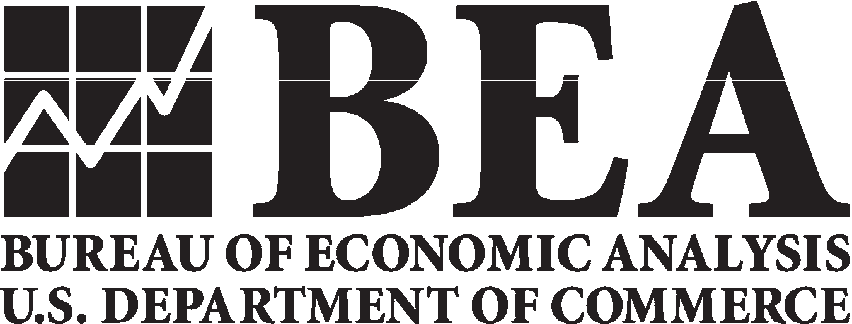 Part 310.  Follow the steps in the table below to determine whether you complete Schedule A and/or B on pages 4 and 5.10.  Follow the steps in the table below to determine whether you complete Schedule A and/or B on pages 4 and 5.10.  Follow the steps in the table below to determine whether you complete Schedule A and/or B on pages 4 and 5.Step  1For which of the following types of insurance services did transactions occur between the U.S. Reporter and FOREIGN PERSONS during the past calendar year or are such transactions expected to occur in the current year?Mark all that apply.Type of Transaction 	CodeReinsurance premiums earned frominsurance companies  resident abroad  . . . .	1 	20001     1Reinsurance premiums ceded toinsurance companies  resident abroad  . . . .	2 	20002     1Losses incurred  on reinsurance  assumedfrom  insurance companies  resident abroad 	3 	20003     1Losses recovered on reinsurance  ceded toinsurance companies  resident abroad  . . . .	4 	20004     1Premiums  earned from  primaryinsurance sold to foreign  persons . . . . . . .	5 	20005     1Losses incurred  on primary insurance soldto foreign  persons   . . . . . . . . . . . . . . . . .	6 	20006     1Auxiliary insurance services, receipts   . . . .	7 	20007     1Auxiliary insurance services, payments  . . .	8 	20008     1None of the above   . . . . . . . . . . . . . . . . .	20009     1Go to 11 belowStep  1For which of the following types of insurance services did transactions occur between the U.S. Reporter and FOREIGN PERSONS during the past calendar year or are such transactions expected to occur in the current year?Mark all that apply.Type of Transaction 	CodeReinsurance premiums earned frominsurance companies  resident abroad  . . . .	1 	20001     1Reinsurance premiums ceded toinsurance companies  resident abroad  . . . .	2 	20002     1Losses incurred  on reinsurance  assumedfrom  insurance companies  resident abroad 	3 	20003     1Losses recovered on reinsurance  ceded toinsurance companies  resident abroad  . . . .	4 	20004     1Premiums  earned from  primaryinsurance sold to foreign  persons . . . . . . .	5 	20005     1Losses incurred  on primary insurance soldto foreign  persons   . . . . . . . . . . . . . . . . .	6 	20006     1Auxiliary insurance services, receipts   . . . .	7 	20007     1Auxiliary insurance services, payments  . . .	8 	20008     1None of the above   . . . . . . . . . . . . . . . . .	20009     1Go to 11 belowStep  2Did any of the types of transactions marked in Step 1 exceed $8 million last year, or are they expected to exceed $8 million in the current year? Only mark "Yes" or "No" for the type(s) of transaction(s) that you checked in Step 1.2 1 	Yes	2 	No2 1 	Yes	2 	No2 1 	Yes	2 	No2 1 	Yes	2 	No2 1 	Yes	2 	No2 1 	Yes	2 	No2 1 	Yes	2 	No2 1 	Yes	2 	NoIf any type of transaction is marked Yes, then reporting is required  or requested as follows:• Quarterly  reporting of transaction types 1 and 2 onSchedule A is mandatory for all quarters.• Quarterly  reporting of transaction types 3 and 4 onSchedule A is voluntary.• Annual reporting of transaction types 3 through 8 onSchedule B is mandatory the fourth quarter only.11.  Did the U.S. Reporter have any insurance transactions covered by this survey that exceeded $8 million last year or that are expected to exceed $8 million this year? (Did you mark "Yes" for any type of transaction in Step 2?)20010     1  1Yes – Report mandatory transactions  on the appropriate schedule or please report  voluntary transactions  inSection II of Schedule A.2 	No – Stop here and return pages 1 through 3 according to the instruction on page 1.11.  Did the U.S. Reporter have any insurance transactions covered by this survey that exceeded $8 million last year or that are expected to exceed $8 million this year? (Did you mark "Yes" for any type of transaction in Step 2?)20010     1  1Yes – Report mandatory transactions  on the appropriate schedule or please report  voluntary transactions  inSection II of Schedule A.2 	No – Stop here and return pages 1 through 3 according to the instruction on page 1.11.  Did the U.S. Reporter have any insurance transactions covered by this survey that exceeded $8 million last year or that are expected to exceed $8 million this year? (Did you mark "Yes" for any type of transaction in Step 2?)20010     1  1Yes – Report mandatory transactions  on the appropriate schedule or please report  voluntary transactions  inSection II of Schedule A.2 	No – Stop here and return pages 1 through 3 according to the instruction on page 1.SCHEDULE  A — Quarterly Insurance Transactions with Foreign  Affiliates• If any type of transaction is marked Yes in Step 2 of item 10, then reporting of Section I below is mandatory, and voluntary reporting is requested for Section II below.• For additional instructions, see the General Instructions A.I.• Report all currency figures in thousands of dollars.  Example: If the amount is $1,555,000.00 report as 1,555.• Round amounts less than $500.00 to 0.• Use additional copied sheets as necessary.• Separate copies of this schedule are to be filed to report transactions with (1) your foreign affiliates, (2) your foreign parent(s) and other members of the affiliated foreign group (AFG), and (3) unaffiliated foreign persons. This Schedule covers transactions  with  –21000     (1) 1 1 	Foreign affiliatesSCHEDULE  A — Quarterly Insurance Transactions with Foreign  Affiliates• If any type of transaction is marked Yes in Step 2 of item 10, then reporting of Section I below is mandatory, and voluntary reporting is requested for Section II below.• For additional instructions, see the General Instructions A.I.• Report all currency figures in thousands of dollars.  Example: If the amount is $1,555,000.00 report as 1,555.• Round amounts less than $500.00 to 0.• Use additional copied sheets as necessary.• Separate copies of this schedule are to be filed to report transactions with (1) your foreign affiliates, (2) your foreign parent(s) and other members of the affiliated foreign group (AFG), and (3) unaffiliated foreign persons. This Schedule covers transactions  with  –21000     (1) 1 1 	Foreign affiliatesSCHEDULE  A — Quarterly Insurance Transactions with Foreign  Affiliates• If any type of transaction is marked Yes in Step 2 of item 10, then reporting of Section I below is mandatory, and voluntary reporting is requested for Section II below.• For additional instructions, see the General Instructions A.I.• Report all currency figures in thousands of dollars.  Example: If the amount is $1,555,000.00 report as 1,555.• Round amounts less than $500.00 to 0.• Use additional copied sheets as necessary.• Separate copies of this schedule are to be filed to report transactions with (1) your foreign affiliates, (2) your foreign parent(s) and other members of the affiliated foreign group (AFG), and (3) unaffiliated foreign persons. This Schedule covers transactions  with  –21000     (1) 1 1 	Foreign affiliatesSCHEDULE  A — Quarterly Insurance Transactions with Foreign  Affiliates• If any type of transaction is marked Yes in Step 2 of item 10, then reporting of Section I below is mandatory, and voluntary reporting is requested for Section II below.• For additional instructions, see the General Instructions A.I.• Report all currency figures in thousands of dollars.  Example: If the amount is $1,555,000.00 report as 1,555.• Round amounts less than $500.00 to 0.• Use additional copied sheets as necessary.• Separate copies of this schedule are to be filed to report transactions with (1) your foreign affiliates, (2) your foreign parent(s) and other members of the affiliated foreign group (AFG), and (3) unaffiliated foreign persons. This Schedule covers transactions  with  –21000     (1) 1 1 	Foreign affiliatesSCHEDULE  A — Quarterly Insurance Transactions with Foreign  Affiliates• If any type of transaction is marked Yes in Step 2 of item 10, then reporting of Section I below is mandatory, and voluntary reporting is requested for Section II below.• For additional instructions, see the General Instructions A.I.• Report all currency figures in thousands of dollars.  Example: If the amount is $1,555,000.00 report as 1,555.• Round amounts less than $500.00 to 0.• Use additional copied sheets as necessary.• Separate copies of this schedule are to be filed to report transactions with (1) your foreign affiliates, (2) your foreign parent(s) and other members of the affiliated foreign group (AFG), and (3) unaffiliated foreign persons. This Schedule covers transactions  with  –21000     (1) 1 1 	Foreign affiliatesSCHEDULE  A — Quarterly Insurance Transactions with Foreign  Affiliates• If any type of transaction is marked Yes in Step 2 of item 10, then reporting of Section I below is mandatory, and voluntary reporting is requested for Section II below.• For additional instructions, see the General Instructions A.I.• Report all currency figures in thousands of dollars.  Example: If the amount is $1,555,000.00 report as 1,555.• Round amounts less than $500.00 to 0.• Use additional copied sheets as necessary.• Separate copies of this schedule are to be filed to report transactions with (1) your foreign affiliates, (2) your foreign parent(s) and other members of the affiliated foreign group (AFG), and (3) unaffiliated foreign persons. This Schedule covers transactions  with  –21000     (1) 1 1 	Foreign affiliatesSCHEDULE  A — Quarterly Insurance Transactions with Foreign  Affiliates• If any type of transaction is marked Yes in Step 2 of item 10, then reporting of Section I below is mandatory, and voluntary reporting is requested for Section II below.• For additional instructions, see the General Instructions A.I.• Report all currency figures in thousands of dollars.  Example: If the amount is $1,555,000.00 report as 1,555.• Round amounts less than $500.00 to 0.• Use additional copied sheets as necessary.• Separate copies of this schedule are to be filed to report transactions with (1) your foreign affiliates, (2) your foreign parent(s) and other members of the affiliated foreign group (AFG), and (3) unaffiliated foreign persons. This Schedule covers transactions  with  –21000     (1) 1 1 	Foreign affiliatesSCHEDULE  A — Quarterly Insurance Transactions with Foreign  Affiliates• If any type of transaction is marked Yes in Step 2 of item 10, then reporting of Section I below is mandatory, and voluntary reporting is requested for Section II below.• For additional instructions, see the General Instructions A.I.• Report all currency figures in thousands of dollars.  Example: If the amount is $1,555,000.00 report as 1,555.• Round amounts less than $500.00 to 0.• Use additional copied sheets as necessary.• Separate copies of this schedule are to be filed to report transactions with (1) your foreign affiliates, (2) your foreign parent(s) and other members of the affiliated foreign group (AFG), and (3) unaffiliated foreign persons. This Schedule covers transactions  with  –21000     (1) 1 1 	Foreign affiliatesCountryCountryBEA USE ONLYBEA USE ONLYSection I – MandatorySection I – MandatorySection II – VoluntarySection II – VoluntaryCountryCountryBEA USE ONLYBEA USE ONLYQuarterly premiums earned on reinsurance assumed from insurance companies resident abroad(3)Quarterly premiums incurred  on reinsurance ceded to insurance companies resident abroad (4)Quarterly  losses incurred  on reinsurance assumed from insurance companies resident abroad(5)Quarterly  losses recovered on reinsurance ceded to insurance companies resident abroad(6)CountryCountry(1)(2)Quarterly premiums earned on reinsurance assumed from insurance companies resident abroad(3)Quarterly premiums incurred  on reinsurance ceded to insurance companies resident abroad (4)Quarterly  losses incurred  on reinsurance assumed from insurance companies resident abroad(5)Quarterly  losses recovered on reinsurance ceded to insurance companies resident abroad(6)1.2.3.4.5.6.7.8.9.10.11.12.13.14.15.16.17.18.19.20.21.22.23.24.25.26.27.28.29.30.31.Total, lines 2–32this page 	011234561.2.3.4.5.6.7.8.9.10.11.12.13.14.15.16.17.18.19.20.21.22.23.24.25.26.27.28.29.30.31.Australia 	021    601234561.2.3.4.5.6.7.8.9.10.11.12.13.14.15.16.17.18.19.20.21.22.23.24.25.26.27.28.29.30.31.Barbados 	031    251234561.2.3.4.5.6.7.8.9.10.11.12.13.14.15.16.17.18.19.20.21.22.23.24.25.26.27.28.29.30.31.Belgium 	041    302234561.2.3.4.5.6.7.8.9.10.11.12.13.14.15.16.17.18.19.20.21.22.23.24.25.26.27.28.29.30.31.Bermuda 	051    252234561.2.3.4.5.6.7.8.9.10.11.12.13.14.15.16.17.18.19.20.21.22.23.24.25.26.27.28.29.30.31.Brazil 	061    202234561.2.3.4.5.6.7.8.9.10.11.12.13.14.15.16.17.18.19.20.21.22.23.24.25.26.27.28.29.30.31.Canada 	071    100234561.2.3.4.5.6.7.8.9.10.11.12.13.14.15.16.17.18.19.20.21.22.23.24.25.26.27.28.29.30.31.Cayman Islands 	081    266234561.2.3.4.5.6.7.8.9.10.11.12.13.14.15.16.17.18.19.20.21.22.23.24.25.26.27.28.29.30.31.Denmark 	091    305234561.2.3.4.5.6.7.8.9.10.11.12.13.14.15.16.17.18.19.20.21.22.23.24.25.26.27.28.29.30.31.Finland 	101    306234561.2.3.4.5.6.7.8.9.10.11.12.13.14.15.16.17.18.19.20.21.22.23.24.25.26.27.28.29.30.31.France 	111    307234561.2.3.4.5.6.7.8.9.10.11.12.13.14.15.16.17.18.19.20.21.22.23.24.25.26.27.28.29.30.31.Germany 	121    308234561.2.3.4.5.6.7.8.9.10.11.12.13.14.15.16.17.18.19.20.21.22.23.24.25.26.27.28.29.30.31.Ireland 	131    313234561.2.3.4.5.6.7.8.9.10.11.12.13.14.15.16.17.18.19.20.21.22.23.24.25.26.27.28.29.30.31.Italy 	141    314234561.2.3.4.5.6.7.8.9.10.11.12.13.14.15.16.17.18.19.20.21.22.23.24.25.26.27.28.29.30.31.Japan 	151    614234561.2.3.4.5.6.7.8.9.10.11.12.13.14.15.16.17.18.19.20.21.22.23.24.25.26.27.28.29.30.31.Korea, South 	161    626234561.2.3.4.5.6.7.8.9.10.11.12.13.14.15.16.17.18.19.20.21.22.23.24.25.26.27.28.29.30.31.Mexico 	171    213234561.2.3.4.5.6.7.8.9.10.11.12.13.14.15.16.17.18.19.20.21.22.23.24.25.26.27.28.29.30.31.Netherlands 	181    319234561.2.3.4.5.6.7.8.9.10.11.12.13.14.15.16.17.18.19.20.21.22.23.24.25.26.27.28.29.30.31.Norway 	191    320234561.2.3.4.5.6.7.8.9.10.11.12.13.14.15.16.17.18.19.20.21.22.23.24.25.26.27.28.29.30.31.Spain 	201    323234561.2.3.4.5.6.7.8.9.10.11.12.13.14.15.16.17.18.19.20.21.22.23.24.25.26.27.28.29.30.31.Sweden 	211    324234561.2.3.4.5.6.7.8.9.10.11.12.13.14.15.16.17.18.19.20.21.22.23.24.25.26.27.28.29.30.31.Switzerland	221    325234561.2.3.4.5.6.7.8.9.10.11.12.13.14.15.16.17.18.19.20.21.22.23.24.25.26.27.28.29.30.31.United  Kingdom	231    327234561.2.3.4.5.6.7.8.9.10.11.12.13.14.15.16.17.18.19.20.21.22.23.24.25.26.27.28.29.30.31.Other  countries with which transactions were  $50,000.00 or more — Specify country  (Use supplemental copied sheets as necessary)2412345 61.2.3.4.5.6.7.8.9.10.11.12.13.14.15.16.17.18.19.20.21.22.23.24.25.26.27.28.29.30.31.251234561.2.3.4.5.6.7.8.9.10.11.12.13.14.15.16.17.18.19.20.21.22.23.24.25.26.27.28.29.30.31.261234561.2.3.4.5.6.7.8.9.10.11.12.13.14.15.16.17.18.19.20.21.22.23.24.25.26.27.28.29.30.31.271234561.2.3.4.5.6.7.8.9.10.11.12.13.14.15.16.17.18.19.20.21.22.23.24.25.26.27.28.29.30.31.281234561.2.3.4.5.6.7.8.9.10.11.12.13.14.15.16.17.18.19.20.21.22.23.24.25.26.27.28.29.30.31.291234561.2.3.4.5.6.7.8.9.10.11.12.13.14.15.16.17.18.19.20.21.22.23.24.25.26.27.28.29.30.31.301234561.2.3.4.5.6.7.8.9.10.11.12.13.14.15.16.17.18.19.20.21.22.23.24.25.26.27.28.29.30.31.3112345632.  Countries with which 	32transactions were  less than$50,000.00 each, total32.  Countries with which 	32transactions were  less than$50,000.00 each, total170923456SCHEDULE  A — Quarterly Insurance Transactions with Foreign  Parent(s) and Other  Members of the AFG• If any type of transaction is marked Yes in Step 2 of item 10, then reporting of Section I below is mandatory, and voluntary reporting is requested for Section II below.• For additional instructions, see the General Instructions A.I.• Report all currency figures in thousands of dollars.  Example: If the amount is $1,555,000.00 report as 1,555.• Round amounts less than $500.00 to 0.• Use additional copied sheets as necessary.• Separate copies of this schedule are to be filed to report transactions with (1) your foreign affiliates, (2) your foreign parent(s) and other members of the affiliated foreign group (AFG), and (3) unaffiliated foreign persons. This Schedule covers transactions  with  –22000     (2) 1 2 	Foreign parent(s) and other members of the AFGSCHEDULE  A — Quarterly Insurance Transactions with Foreign  Parent(s) and Other  Members of the AFG• If any type of transaction is marked Yes in Step 2 of item 10, then reporting of Section I below is mandatory, and voluntary reporting is requested for Section II below.• For additional instructions, see the General Instructions A.I.• Report all currency figures in thousands of dollars.  Example: If the amount is $1,555,000.00 report as 1,555.• Round amounts less than $500.00 to 0.• Use additional copied sheets as necessary.• Separate copies of this schedule are to be filed to report transactions with (1) your foreign affiliates, (2) your foreign parent(s) and other members of the affiliated foreign group (AFG), and (3) unaffiliated foreign persons. This Schedule covers transactions  with  –22000     (2) 1 2 	Foreign parent(s) and other members of the AFGSCHEDULE  A — Quarterly Insurance Transactions with Foreign  Parent(s) and Other  Members of the AFG• If any type of transaction is marked Yes in Step 2 of item 10, then reporting of Section I below is mandatory, and voluntary reporting is requested for Section II below.• For additional instructions, see the General Instructions A.I.• Report all currency figures in thousands of dollars.  Example: If the amount is $1,555,000.00 report as 1,555.• Round amounts less than $500.00 to 0.• Use additional copied sheets as necessary.• Separate copies of this schedule are to be filed to report transactions with (1) your foreign affiliates, (2) your foreign parent(s) and other members of the affiliated foreign group (AFG), and (3) unaffiliated foreign persons. This Schedule covers transactions  with  –22000     (2) 1 2 	Foreign parent(s) and other members of the AFGSCHEDULE  A — Quarterly Insurance Transactions with Foreign  Parent(s) and Other  Members of the AFG• If any type of transaction is marked Yes in Step 2 of item 10, then reporting of Section I below is mandatory, and voluntary reporting is requested for Section II below.• For additional instructions, see the General Instructions A.I.• Report all currency figures in thousands of dollars.  Example: If the amount is $1,555,000.00 report as 1,555.• Round amounts less than $500.00 to 0.• Use additional copied sheets as necessary.• Separate copies of this schedule are to be filed to report transactions with (1) your foreign affiliates, (2) your foreign parent(s) and other members of the affiliated foreign group (AFG), and (3) unaffiliated foreign persons. This Schedule covers transactions  with  –22000     (2) 1 2 	Foreign parent(s) and other members of the AFGSCHEDULE  A — Quarterly Insurance Transactions with Foreign  Parent(s) and Other  Members of the AFG• If any type of transaction is marked Yes in Step 2 of item 10, then reporting of Section I below is mandatory, and voluntary reporting is requested for Section II below.• For additional instructions, see the General Instructions A.I.• Report all currency figures in thousands of dollars.  Example: If the amount is $1,555,000.00 report as 1,555.• Round amounts less than $500.00 to 0.• Use additional copied sheets as necessary.• Separate copies of this schedule are to be filed to report transactions with (1) your foreign affiliates, (2) your foreign parent(s) and other members of the affiliated foreign group (AFG), and (3) unaffiliated foreign persons. This Schedule covers transactions  with  –22000     (2) 1 2 	Foreign parent(s) and other members of the AFGSCHEDULE  A — Quarterly Insurance Transactions with Foreign  Parent(s) and Other  Members of the AFG• If any type of transaction is marked Yes in Step 2 of item 10, then reporting of Section I below is mandatory, and voluntary reporting is requested for Section II below.• For additional instructions, see the General Instructions A.I.• Report all currency figures in thousands of dollars.  Example: If the amount is $1,555,000.00 report as 1,555.• Round amounts less than $500.00 to 0.• Use additional copied sheets as necessary.• Separate copies of this schedule are to be filed to report transactions with (1) your foreign affiliates, (2) your foreign parent(s) and other members of the affiliated foreign group (AFG), and (3) unaffiliated foreign persons. This Schedule covers transactions  with  –22000     (2) 1 2 	Foreign parent(s) and other members of the AFGSCHEDULE  A — Quarterly Insurance Transactions with Foreign  Parent(s) and Other  Members of the AFG• If any type of transaction is marked Yes in Step 2 of item 10, then reporting of Section I below is mandatory, and voluntary reporting is requested for Section II below.• For additional instructions, see the General Instructions A.I.• Report all currency figures in thousands of dollars.  Example: If the amount is $1,555,000.00 report as 1,555.• Round amounts less than $500.00 to 0.• Use additional copied sheets as necessary.• Separate copies of this schedule are to be filed to report transactions with (1) your foreign affiliates, (2) your foreign parent(s) and other members of the affiliated foreign group (AFG), and (3) unaffiliated foreign persons. This Schedule covers transactions  with  –22000     (2) 1 2 	Foreign parent(s) and other members of the AFGSCHEDULE  A — Quarterly Insurance Transactions with Foreign  Parent(s) and Other  Members of the AFG• If any type of transaction is marked Yes in Step 2 of item 10, then reporting of Section I below is mandatory, and voluntary reporting is requested for Section II below.• For additional instructions, see the General Instructions A.I.• Report all currency figures in thousands of dollars.  Example: If the amount is $1,555,000.00 report as 1,555.• Round amounts less than $500.00 to 0.• Use additional copied sheets as necessary.• Separate copies of this schedule are to be filed to report transactions with (1) your foreign affiliates, (2) your foreign parent(s) and other members of the affiliated foreign group (AFG), and (3) unaffiliated foreign persons. This Schedule covers transactions  with  –22000     (2) 1 2 	Foreign parent(s) and other members of the AFGCountryCountryBEA USE ONLYBEA USE ONLYSection I – MandatorySection I – MandatorySection II – VoluntarySection II – VoluntaryCountryCountryBEA USE ONLYBEA USE ONLYQuarterly premiums earned on reinsurance assumed from insurance companies resident abroad(3)Quarterly premiums incurred  on reinsurance ceded to insurance companies resident abroad (4)Quarterly  losses incurred  on reinsurance assumed from insurance companies resident abroad(5)Quarterly  losses recovered on reinsurance ceded to insurance companies resident abroad(6)CountryCountry(1)(2)Quarterly premiums earned on reinsurance assumed from insurance companies resident abroad(3)Quarterly premiums incurred  on reinsurance ceded to insurance companies resident abroad (4)Quarterly  losses incurred  on reinsurance assumed from insurance companies resident abroad(5)Quarterly  losses recovered on reinsurance ceded to insurance companies resident abroad(6)1.2.3.4.5.6.7.8.9.10.11.12.13.14.15.16.17.18.19.20.21.22.23.24.25.26.27.28.29.30.31.Total, lines 2–32this page 	011234561.2.3.4.5.6.7.8.9.10.11.12.13.14.15.16.17.18.19.20.21.22.23.24.25.26.27.28.29.30.31.Australia 	021    601234561.2.3.4.5.6.7.8.9.10.11.12.13.14.15.16.17.18.19.20.21.22.23.24.25.26.27.28.29.30.31.Barbados 	031    251234561.2.3.4.5.6.7.8.9.10.11.12.13.14.15.16.17.18.19.20.21.22.23.24.25.26.27.28.29.30.31.Belgium 	041    302234561.2.3.4.5.6.7.8.9.10.11.12.13.14.15.16.17.18.19.20.21.22.23.24.25.26.27.28.29.30.31.Bermuda 	051    252234561.2.3.4.5.6.7.8.9.10.11.12.13.14.15.16.17.18.19.20.21.22.23.24.25.26.27.28.29.30.31.Brazil 	061    202234561.2.3.4.5.6.7.8.9.10.11.12.13.14.15.16.17.18.19.20.21.22.23.24.25.26.27.28.29.30.31.Canada 	071    100234561.2.3.4.5.6.7.8.9.10.11.12.13.14.15.16.17.18.19.20.21.22.23.24.25.26.27.28.29.30.31.Cayman Islands 	081    266234561.2.3.4.5.6.7.8.9.10.11.12.13.14.15.16.17.18.19.20.21.22.23.24.25.26.27.28.29.30.31.Denmark 	091    305234561.2.3.4.5.6.7.8.9.10.11.12.13.14.15.16.17.18.19.20.21.22.23.24.25.26.27.28.29.30.31.Finland 	101    306234561.2.3.4.5.6.7.8.9.10.11.12.13.14.15.16.17.18.19.20.21.22.23.24.25.26.27.28.29.30.31.France 	111    307234561.2.3.4.5.6.7.8.9.10.11.12.13.14.15.16.17.18.19.20.21.22.23.24.25.26.27.28.29.30.31.Germany 	121    308234561.2.3.4.5.6.7.8.9.10.11.12.13.14.15.16.17.18.19.20.21.22.23.24.25.26.27.28.29.30.31.Ireland 	131    313234561.2.3.4.5.6.7.8.9.10.11.12.13.14.15.16.17.18.19.20.21.22.23.24.25.26.27.28.29.30.31.Italy 	141    314234561.2.3.4.5.6.7.8.9.10.11.12.13.14.15.16.17.18.19.20.21.22.23.24.25.26.27.28.29.30.31.Japan 	151    614234561.2.3.4.5.6.7.8.9.10.11.12.13.14.15.16.17.18.19.20.21.22.23.24.25.26.27.28.29.30.31.Korea, South 	161    626234561.2.3.4.5.6.7.8.9.10.11.12.13.14.15.16.17.18.19.20.21.22.23.24.25.26.27.28.29.30.31.Mexico 	171    213234561.2.3.4.5.6.7.8.9.10.11.12.13.14.15.16.17.18.19.20.21.22.23.24.25.26.27.28.29.30.31.Netherlands 	181    319234561.2.3.4.5.6.7.8.9.10.11.12.13.14.15.16.17.18.19.20.21.22.23.24.25.26.27.28.29.30.31.Norway 	191    320234561.2.3.4.5.6.7.8.9.10.11.12.13.14.15.16.17.18.19.20.21.22.23.24.25.26.27.28.29.30.31.Spain 	201    323234561.2.3.4.5.6.7.8.9.10.11.12.13.14.15.16.17.18.19.20.21.22.23.24.25.26.27.28.29.30.31.Sweden 	211    324234561.2.3.4.5.6.7.8.9.10.11.12.13.14.15.16.17.18.19.20.21.22.23.24.25.26.27.28.29.30.31.Switzerland	221    325234561.2.3.4.5.6.7.8.9.10.11.12.13.14.15.16.17.18.19.20.21.22.23.24.25.26.27.28.29.30.31.United  Kingdom	231    327234561.2.3.4.5.6.7.8.9.10.11.12.13.14.15.16.17.18.19.20.21.22.23.24.25.26.27.28.29.30.31.Other  countries with which transactions were  $50,000.00 or more — Specify country  (Use supplemental copied sheets as necessary)2412345  61.2.3.4.5.6.7.8.9.10.11.12.13.14.15.16.17.18.19.20.21.22.23.24.25.26.27.28.29.30.31.251234561.2.3.4.5.6.7.8.9.10.11.12.13.14.15.16.17.18.19.20.21.22.23.24.25.26.27.28.29.30.31.261234561.2.3.4.5.6.7.8.9.10.11.12.13.14.15.16.17.18.19.20.21.22.23.24.25.26.27.28.29.30.31.271234561.2.3.4.5.6.7.8.9.10.11.12.13.14.15.16.17.18.19.20.21.22.23.24.25.26.27.28.29.30.31.281234561.2.3.4.5.6.7.8.9.10.11.12.13.14.15.16.17.18.19.20.21.22.23.24.25.26.27.28.29.30.31.291234561.2.3.4.5.6.7.8.9.10.11.12.13.14.15.16.17.18.19.20.21.22.23.24.25.26.27.28.29.30.31.301234561.2.3.4.5.6.7.8.9.10.11.12.13.14.15.16.17.18.19.20.21.22.23.24.25.26.27.28.29.30.31.3112345632.  Countries with which 	32transactions were  less than$50,000.00 each, total32.  Countries with which 	32transactions were  less than$50,000.00 each, total170923456SCHEDULE  A — Quarterly Insurance Transactions with Unaffiliated Foreign  Persons• If any type of transaction is marked Yes in Step 2 of item 10, then reporting of Section I below is mandatory, and voluntary reporting is requested for Section II below.• For additional instructions, see the General Instructions A.I.• Report all currency figures in thousands of dollars.  Example: If the amount is $1,555,000.00 report as 1,555.• Round amounts less than $500.00 to 0.• Use additional copied sheets as necessary.• Separate copies of this schedule are to be filed to report transactions with (1) your foreign affiliates, (2) your foreign parent(s) and other members of the affiliated foreign group (AFG), and (3) unaffiliated foreign persons. This Schedule covers transactions  with  –23000     (3) 1 3 	Unaffiliated foreign personsSCHEDULE  A — Quarterly Insurance Transactions with Unaffiliated Foreign  Persons• If any type of transaction is marked Yes in Step 2 of item 10, then reporting of Section I below is mandatory, and voluntary reporting is requested for Section II below.• For additional instructions, see the General Instructions A.I.• Report all currency figures in thousands of dollars.  Example: If the amount is $1,555,000.00 report as 1,555.• Round amounts less than $500.00 to 0.• Use additional copied sheets as necessary.• Separate copies of this schedule are to be filed to report transactions with (1) your foreign affiliates, (2) your foreign parent(s) and other members of the affiliated foreign group (AFG), and (3) unaffiliated foreign persons. This Schedule covers transactions  with  –23000     (3) 1 3 	Unaffiliated foreign personsSCHEDULE  A — Quarterly Insurance Transactions with Unaffiliated Foreign  Persons• If any type of transaction is marked Yes in Step 2 of item 10, then reporting of Section I below is mandatory, and voluntary reporting is requested for Section II below.• For additional instructions, see the General Instructions A.I.• Report all currency figures in thousands of dollars.  Example: If the amount is $1,555,000.00 report as 1,555.• Round amounts less than $500.00 to 0.• Use additional copied sheets as necessary.• Separate copies of this schedule are to be filed to report transactions with (1) your foreign affiliates, (2) your foreign parent(s) and other members of the affiliated foreign group (AFG), and (3) unaffiliated foreign persons. This Schedule covers transactions  with  –23000     (3) 1 3 	Unaffiliated foreign personsSCHEDULE  A — Quarterly Insurance Transactions with Unaffiliated Foreign  Persons• If any type of transaction is marked Yes in Step 2 of item 10, then reporting of Section I below is mandatory, and voluntary reporting is requested for Section II below.• For additional instructions, see the General Instructions A.I.• Report all currency figures in thousands of dollars.  Example: If the amount is $1,555,000.00 report as 1,555.• Round amounts less than $500.00 to 0.• Use additional copied sheets as necessary.• Separate copies of this schedule are to be filed to report transactions with (1) your foreign affiliates, (2) your foreign parent(s) and other members of the affiliated foreign group (AFG), and (3) unaffiliated foreign persons. This Schedule covers transactions  with  –23000     (3) 1 3 	Unaffiliated foreign personsSCHEDULE  A — Quarterly Insurance Transactions with Unaffiliated Foreign  Persons• If any type of transaction is marked Yes in Step 2 of item 10, then reporting of Section I below is mandatory, and voluntary reporting is requested for Section II below.• For additional instructions, see the General Instructions A.I.• Report all currency figures in thousands of dollars.  Example: If the amount is $1,555,000.00 report as 1,555.• Round amounts less than $500.00 to 0.• Use additional copied sheets as necessary.• Separate copies of this schedule are to be filed to report transactions with (1) your foreign affiliates, (2) your foreign parent(s) and other members of the affiliated foreign group (AFG), and (3) unaffiliated foreign persons. This Schedule covers transactions  with  –23000     (3) 1 3 	Unaffiliated foreign personsSCHEDULE  A — Quarterly Insurance Transactions with Unaffiliated Foreign  Persons• If any type of transaction is marked Yes in Step 2 of item 10, then reporting of Section I below is mandatory, and voluntary reporting is requested for Section II below.• For additional instructions, see the General Instructions A.I.• Report all currency figures in thousands of dollars.  Example: If the amount is $1,555,000.00 report as 1,555.• Round amounts less than $500.00 to 0.• Use additional copied sheets as necessary.• Separate copies of this schedule are to be filed to report transactions with (1) your foreign affiliates, (2) your foreign parent(s) and other members of the affiliated foreign group (AFG), and (3) unaffiliated foreign persons. This Schedule covers transactions  with  –23000     (3) 1 3 	Unaffiliated foreign personsSCHEDULE  A — Quarterly Insurance Transactions with Unaffiliated Foreign  Persons• If any type of transaction is marked Yes in Step 2 of item 10, then reporting of Section I below is mandatory, and voluntary reporting is requested for Section II below.• For additional instructions, see the General Instructions A.I.• Report all currency figures in thousands of dollars.  Example: If the amount is $1,555,000.00 report as 1,555.• Round amounts less than $500.00 to 0.• Use additional copied sheets as necessary.• Separate copies of this schedule are to be filed to report transactions with (1) your foreign affiliates, (2) your foreign parent(s) and other members of the affiliated foreign group (AFG), and (3) unaffiliated foreign persons. This Schedule covers transactions  with  –23000     (3) 1 3 	Unaffiliated foreign personsSCHEDULE  A — Quarterly Insurance Transactions with Unaffiliated Foreign  Persons• If any type of transaction is marked Yes in Step 2 of item 10, then reporting of Section I below is mandatory, and voluntary reporting is requested for Section II below.• For additional instructions, see the General Instructions A.I.• Report all currency figures in thousands of dollars.  Example: If the amount is $1,555,000.00 report as 1,555.• Round amounts less than $500.00 to 0.• Use additional copied sheets as necessary.• Separate copies of this schedule are to be filed to report transactions with (1) your foreign affiliates, (2) your foreign parent(s) and other members of the affiliated foreign group (AFG), and (3) unaffiliated foreign persons. This Schedule covers transactions  with  –23000     (3) 1 3 	Unaffiliated foreign personsCountryCountryBEA USE ONLYBEA USE ONLYSection I – MandatorySection I – MandatorySection II – VoluntarySection II – VoluntaryCountryCountryBEA USE ONLYBEA USE ONLYQuarterly premiums earned on reinsurance assumed from insurance companies resident abroad(3)Quarterly premiums incurred  on reinsurance ceded to insurance companies resident abroad (4)Quarterly  losses incurred  on reinsurance assumed from insurance companies resident abroad(5)Quarterly  losses recovered on reinsurance ceded to insurance companies resident abroad(6)CountryCountry(1)(2)Quarterly premiums earned on reinsurance assumed from insurance companies resident abroad(3)Quarterly premiums incurred  on reinsurance ceded to insurance companies resident abroad (4)Quarterly  losses incurred  on reinsurance assumed from insurance companies resident abroad(5)Quarterly  losses recovered on reinsurance ceded to insurance companies resident abroad(6)1.2.3.4.5.6.7.8.9.10.11.12.13.14.15.16.17.18.19.20.21.22.23.24.25.26.27.28.29.30.31.Total, lines 2–32this page 	011234561.2.3.4.5.6.7.8.9.10.11.12.13.14.15.16.17.18.19.20.21.22.23.24.25.26.27.28.29.30.31.Australia 	021    601234561.2.3.4.5.6.7.8.9.10.11.12.13.14.15.16.17.18.19.20.21.22.23.24.25.26.27.28.29.30.31.Barbados 	031    251234561.2.3.4.5.6.7.8.9.10.11.12.13.14.15.16.17.18.19.20.21.22.23.24.25.26.27.28.29.30.31.Belgium 	041    302234561.2.3.4.5.6.7.8.9.10.11.12.13.14.15.16.17.18.19.20.21.22.23.24.25.26.27.28.29.30.31.Bermuda 	051    252234561.2.3.4.5.6.7.8.9.10.11.12.13.14.15.16.17.18.19.20.21.22.23.24.25.26.27.28.29.30.31.Brazil 	061    202234561.2.3.4.5.6.7.8.9.10.11.12.13.14.15.16.17.18.19.20.21.22.23.24.25.26.27.28.29.30.31.Canada 	071    100234561.2.3.4.5.6.7.8.9.10.11.12.13.14.15.16.17.18.19.20.21.22.23.24.25.26.27.28.29.30.31.Cayman Islands 	081    266234561.2.3.4.5.6.7.8.9.10.11.12.13.14.15.16.17.18.19.20.21.22.23.24.25.26.27.28.29.30.31.Denmark 	091    305234561.2.3.4.5.6.7.8.9.10.11.12.13.14.15.16.17.18.19.20.21.22.23.24.25.26.27.28.29.30.31.Finland 	101    306234561.2.3.4.5.6.7.8.9.10.11.12.13.14.15.16.17.18.19.20.21.22.23.24.25.26.27.28.29.30.31.France 	111    307234561.2.3.4.5.6.7.8.9.10.11.12.13.14.15.16.17.18.19.20.21.22.23.24.25.26.27.28.29.30.31.Germany 	121    308234561.2.3.4.5.6.7.8.9.10.11.12.13.14.15.16.17.18.19.20.21.22.23.24.25.26.27.28.29.30.31.Ireland 	131    313234561.2.3.4.5.6.7.8.9.10.11.12.13.14.15.16.17.18.19.20.21.22.23.24.25.26.27.28.29.30.31.Italy 	141    314234561.2.3.4.5.6.7.8.9.10.11.12.13.14.15.16.17.18.19.20.21.22.23.24.25.26.27.28.29.30.31.Japan 	151    614234561.2.3.4.5.6.7.8.9.10.11.12.13.14.15.16.17.18.19.20.21.22.23.24.25.26.27.28.29.30.31.Korea, South 	161    626234561.2.3.4.5.6.7.8.9.10.11.12.13.14.15.16.17.18.19.20.21.22.23.24.25.26.27.28.29.30.31.Mexico 	171    213234561.2.3.4.5.6.7.8.9.10.11.12.13.14.15.16.17.18.19.20.21.22.23.24.25.26.27.28.29.30.31.Netherlands 	181    319234561.2.3.4.5.6.7.8.9.10.11.12.13.14.15.16.17.18.19.20.21.22.23.24.25.26.27.28.29.30.31.Norway 	191    320234561.2.3.4.5.6.7.8.9.10.11.12.13.14.15.16.17.18.19.20.21.22.23.24.25.26.27.28.29.30.31.Spain 	201    323234561.2.3.4.5.6.7.8.9.10.11.12.13.14.15.16.17.18.19.20.21.22.23.24.25.26.27.28.29.30.31.Sweden 	211    324234561.2.3.4.5.6.7.8.9.10.11.12.13.14.15.16.17.18.19.20.21.22.23.24.25.26.27.28.29.30.31.Switzerland	221    325234561.2.3.4.5.6.7.8.9.10.11.12.13.14.15.16.17.18.19.20.21.22.23.24.25.26.27.28.29.30.31.United  Kingdom	231    327234561.2.3.4.5.6.7.8.9.10.11.12.13.14.15.16.17.18.19.20.21.22.23.24.25.26.27.28.29.30.31.Other  countries with which transactions were  $50,000.00 or more — Specify country  (Use supplemental copied sheets as necessary)2412345  61.2.3.4.5.6.7.8.9.10.11.12.13.14.15.16.17.18.19.20.21.22.23.24.25.26.27.28.29.30.31.251234561.2.3.4.5.6.7.8.9.10.11.12.13.14.15.16.17.18.19.20.21.22.23.24.25.26.27.28.29.30.31.261234561.2.3.4.5.6.7.8.9.10.11.12.13.14.15.16.17.18.19.20.21.22.23.24.25.26.27.28.29.30.31.271234561.2.3.4.5.6.7.8.9.10.11.12.13.14.15.16.17.18.19.20.21.22.23.24.25.26.27.28.29.30.31.281234561.2.3.4.5.6.7.8.9.10.11.12.13.14.15.16.17.18.19.20.21.22.23.24.25.26.27.28.29.30.31.291234561.2.3.4.5.6.7.8.9.10.11.12.13.14.15.16.17.18.19.20.21.22.23.24.25.26.27.28.29.30.31.301234561.2.3.4.5.6.7.8.9.10.11.12.13.14.15.16.17.18.19.20.21.22.23.24.25.26.27.28.29.30.31.3112345632.  Countries with which 	32transactions were  less than$50,000.00 each, total32.  Countries with which 	32transactions were  less than$50,000.00 each, total170923456SCHEDULE  B — Annual Insurance Transactions with Foreign  Affiliates (File this schedule only once each year,  within 90 days after the close of the calendar year)• If any type of transaction  is marked Yes in Step 2 of item 10, then reporting of Sections III, IV, and V below is mandatory once each year.• For additional instructions, see the General Instructions A.I.• Report all currency figures in thousands of dollars.  Example: If the amount is $1,555,000.00 report as 1,555.• Round amounts less than $500.00 to 0.• Use additional copied sheets as necessary.• Separate copies of this schedule are to be filed to report transactions with (1) your foreign affiliates, (2) your foreign parent(s) and other members of the affiliated foreign group (AFG), and (3) unaffiliated foreign persons. This Schedule covers transactions  with  –31000     (1) 1 1 	Foreign affiliatesSCHEDULE  B — Annual Insurance Transactions with Foreign  Affiliates (File this schedule only once each year,  within 90 days after the close of the calendar year)• If any type of transaction  is marked Yes in Step 2 of item 10, then reporting of Sections III, IV, and V below is mandatory once each year.• For additional instructions, see the General Instructions A.I.• Report all currency figures in thousands of dollars.  Example: If the amount is $1,555,000.00 report as 1,555.• Round amounts less than $500.00 to 0.• Use additional copied sheets as necessary.• Separate copies of this schedule are to be filed to report transactions with (1) your foreign affiliates, (2) your foreign parent(s) and other members of the affiliated foreign group (AFG), and (3) unaffiliated foreign persons. This Schedule covers transactions  with  –31000     (1) 1 1 	Foreign affiliatesSCHEDULE  B — Annual Insurance Transactions with Foreign  Affiliates (File this schedule only once each year,  within 90 days after the close of the calendar year)• If any type of transaction  is marked Yes in Step 2 of item 10, then reporting of Sections III, IV, and V below is mandatory once each year.• For additional instructions, see the General Instructions A.I.• Report all currency figures in thousands of dollars.  Example: If the amount is $1,555,000.00 report as 1,555.• Round amounts less than $500.00 to 0.• Use additional copied sheets as necessary.• Separate copies of this schedule are to be filed to report transactions with (1) your foreign affiliates, (2) your foreign parent(s) and other members of the affiliated foreign group (AFG), and (3) unaffiliated foreign persons. This Schedule covers transactions  with  –31000     (1) 1 1 	Foreign affiliatesSCHEDULE  B — Annual Insurance Transactions with Foreign  Affiliates (File this schedule only once each year,  within 90 days after the close of the calendar year)• If any type of transaction  is marked Yes in Step 2 of item 10, then reporting of Sections III, IV, and V below is mandatory once each year.• For additional instructions, see the General Instructions A.I.• Report all currency figures in thousands of dollars.  Example: If the amount is $1,555,000.00 report as 1,555.• Round amounts less than $500.00 to 0.• Use additional copied sheets as necessary.• Separate copies of this schedule are to be filed to report transactions with (1) your foreign affiliates, (2) your foreign parent(s) and other members of the affiliated foreign group (AFG), and (3) unaffiliated foreign persons. This Schedule covers transactions  with  –31000     (1) 1 1 	Foreign affiliatesSCHEDULE  B — Annual Insurance Transactions with Foreign  Affiliates (File this schedule only once each year,  within 90 days after the close of the calendar year)• If any type of transaction  is marked Yes in Step 2 of item 10, then reporting of Sections III, IV, and V below is mandatory once each year.• For additional instructions, see the General Instructions A.I.• Report all currency figures in thousands of dollars.  Example: If the amount is $1,555,000.00 report as 1,555.• Round amounts less than $500.00 to 0.• Use additional copied sheets as necessary.• Separate copies of this schedule are to be filed to report transactions with (1) your foreign affiliates, (2) your foreign parent(s) and other members of the affiliated foreign group (AFG), and (3) unaffiliated foreign persons. This Schedule covers transactions  with  –31000     (1) 1 1 	Foreign affiliatesSCHEDULE  B — Annual Insurance Transactions with Foreign  Affiliates (File this schedule only once each year,  within 90 days after the close of the calendar year)• If any type of transaction  is marked Yes in Step 2 of item 10, then reporting of Sections III, IV, and V below is mandatory once each year.• For additional instructions, see the General Instructions A.I.• Report all currency figures in thousands of dollars.  Example: If the amount is $1,555,000.00 report as 1,555.• Round amounts less than $500.00 to 0.• Use additional copied sheets as necessary.• Separate copies of this schedule are to be filed to report transactions with (1) your foreign affiliates, (2) your foreign parent(s) and other members of the affiliated foreign group (AFG), and (3) unaffiliated foreign persons. This Schedule covers transactions  with  –31000     (1) 1 1 	Foreign affiliatesSCHEDULE  B — Annual Insurance Transactions with Foreign  Affiliates (File this schedule only once each year,  within 90 days after the close of the calendar year)• If any type of transaction  is marked Yes in Step 2 of item 10, then reporting of Sections III, IV, and V below is mandatory once each year.• For additional instructions, see the General Instructions A.I.• Report all currency figures in thousands of dollars.  Example: If the amount is $1,555,000.00 report as 1,555.• Round amounts less than $500.00 to 0.• Use additional copied sheets as necessary.• Separate copies of this schedule are to be filed to report transactions with (1) your foreign affiliates, (2) your foreign parent(s) and other members of the affiliated foreign group (AFG), and (3) unaffiliated foreign persons. This Schedule covers transactions  with  –31000     (1) 1 1 	Foreign affiliatesSCHEDULE  B — Annual Insurance Transactions with Foreign  Affiliates (File this schedule only once each year,  within 90 days after the close of the calendar year)• If any type of transaction  is marked Yes in Step 2 of item 10, then reporting of Sections III, IV, and V below is mandatory once each year.• For additional instructions, see the General Instructions A.I.• Report all currency figures in thousands of dollars.  Example: If the amount is $1,555,000.00 report as 1,555.• Round amounts less than $500.00 to 0.• Use additional copied sheets as necessary.• Separate copies of this schedule are to be filed to report transactions with (1) your foreign affiliates, (2) your foreign parent(s) and other members of the affiliated foreign group (AFG), and (3) unaffiliated foreign persons. This Schedule covers transactions  with  –31000     (1) 1 1 	Foreign affiliatesSCHEDULE  B — Annual Insurance Transactions with Foreign  Affiliates (File this schedule only once each year,  within 90 days after the close of the calendar year)• If any type of transaction  is marked Yes in Step 2 of item 10, then reporting of Sections III, IV, and V below is mandatory once each year.• For additional instructions, see the General Instructions A.I.• Report all currency figures in thousands of dollars.  Example: If the amount is $1,555,000.00 report as 1,555.• Round amounts less than $500.00 to 0.• Use additional copied sheets as necessary.• Separate copies of this schedule are to be filed to report transactions with (1) your foreign affiliates, (2) your foreign parent(s) and other members of the affiliated foreign group (AFG), and (3) unaffiliated foreign persons. This Schedule covers transactions  with  –31000     (1) 1 1 	Foreign affiliatesSCHEDULE  B — Annual Insurance Transactions with Foreign  Affiliates (File this schedule only once each year,  within 90 days after the close of the calendar year)• If any type of transaction  is marked Yes in Step 2 of item 10, then reporting of Sections III, IV, and V below is mandatory once each year.• For additional instructions, see the General Instructions A.I.• Report all currency figures in thousands of dollars.  Example: If the amount is $1,555,000.00 report as 1,555.• Round amounts less than $500.00 to 0.• Use additional copied sheets as necessary.• Separate copies of this schedule are to be filed to report transactions with (1) your foreign affiliates, (2) your foreign parent(s) and other members of the affiliated foreign group (AFG), and (3) unaffiliated foreign persons. This Schedule covers transactions  with  –31000     (1) 1 1 	Foreign affiliatesCountryCountryBEA USE ONLYBEA USE ONLYSECTION III – Primary insur- ance sold to foreign personsSECTION III – Primary insur- ance sold to foreign personsSECTION IV – Reinsurance lossesSECTION IV – Reinsurance lossesSECTION V – Auxiliary insurance servicesSECTION V – Auxiliary insurance servicesCountryCountryBEA USE ONLYBEA USE ONLYAnnual premiums earned(3)Annual losses incurred(4)Annual losses incurred on reinsurance assumed from insurance companies resident abroad(5)Annual losses recovered on reinsurance ceded to insurance companies resident abroad(6)Annualreceipts(7)Annualpayments(8)CountryCountry(1)(2)Annual premiums earned(3)Annual losses incurred(4)Annual losses incurred on reinsurance assumed from insurance companies resident abroad(5)Annual losses recovered on reinsurance ceded to insurance companies resident abroad(6)Annualreceipts(7)Annualpayments(8)1.2.3.4.5.6.7.8.9.10.11.12.13.14.15.16.17.18.19.20.21.22.23.24.25.26.27.28.29.30.31.Total, lines 2–32this page 	01123456781.2.3.4.5.6.7.8.9.10.11.12.13.14.15.16.17.18.19.20.21.22.23.24.25.26.27.28.29.30.31.Australia 	021    60123456781.2.3.4.5.6.7.8.9.10.11.12.13.14.15.16.17.18.19.20.21.22.23.24.25.26.27.28.29.30.31.Barbados 	031    25123456781.2.3.4.5.6.7.8.9.10.11.12.13.14.15.16.17.18.19.20.21.22.23.24.25.26.27.28.29.30.31.Belgium 	041    30223456781.2.3.4.5.6.7.8.9.10.11.12.13.14.15.16.17.18.19.20.21.22.23.24.25.26.27.28.29.30.31.Bermuda 	051    25223456781.2.3.4.5.6.7.8.9.10.11.12.13.14.15.16.17.18.19.20.21.22.23.24.25.26.27.28.29.30.31.Brazil 	061    20223456781.2.3.4.5.6.7.8.9.10.11.12.13.14.15.16.17.18.19.20.21.22.23.24.25.26.27.28.29.30.31.Canada 	071    10023456781.2.3.4.5.6.7.8.9.10.11.12.13.14.15.16.17.18.19.20.21.22.23.24.25.26.27.28.29.30.31.Cayman Islands 	081    26623456781.2.3.4.5.6.7.8.9.10.11.12.13.14.15.16.17.18.19.20.21.22.23.24.25.26.27.28.29.30.31.Denmark 	091    30523456781.2.3.4.5.6.7.8.9.10.11.12.13.14.15.16.17.18.19.20.21.22.23.24.25.26.27.28.29.30.31.Finland 	101    30623456781.2.3.4.5.6.7.8.9.10.11.12.13.14.15.16.17.18.19.20.21.22.23.24.25.26.27.28.29.30.31.France 	111    30723456781.2.3.4.5.6.7.8.9.10.11.12.13.14.15.16.17.18.19.20.21.22.23.24.25.26.27.28.29.30.31.Germany 	121    30823456781.2.3.4.5.6.7.8.9.10.11.12.13.14.15.16.17.18.19.20.21.22.23.24.25.26.27.28.29.30.31.Ireland 	131    31323456781.2.3.4.5.6.7.8.9.10.11.12.13.14.15.16.17.18.19.20.21.22.23.24.25.26.27.28.29.30.31.Italy 	141    31423456781.2.3.4.5.6.7.8.9.10.11.12.13.14.15.16.17.18.19.20.21.22.23.24.25.26.27.28.29.30.31.Japan 	151    61423456781.2.3.4.5.6.7.8.9.10.11.12.13.14.15.16.17.18.19.20.21.22.23.24.25.26.27.28.29.30.31.Korea, South 	161    62623456781.2.3.4.5.6.7.8.9.10.11.12.13.14.15.16.17.18.19.20.21.22.23.24.25.26.27.28.29.30.31.Mexico 	171    21323456781.2.3.4.5.6.7.8.9.10.11.12.13.14.15.16.17.18.19.20.21.22.23.24.25.26.27.28.29.30.31.Netherlands 	181    31923456781.2.3.4.5.6.7.8.9.10.11.12.13.14.15.16.17.18.19.20.21.22.23.24.25.26.27.28.29.30.31.Norway 	191    32023456781.2.3.4.5.6.7.8.9.10.11.12.13.14.15.16.17.18.19.20.21.22.23.24.25.26.27.28.29.30.31.Spain 	201    32323456781.2.3.4.5.6.7.8.9.10.11.12.13.14.15.16.17.18.19.20.21.22.23.24.25.26.27.28.29.30.31.Sweden 	211    32423456781.2.3.4.5.6.7.8.9.10.11.12.13.14.15.16.17.18.19.20.21.22.23.24.25.26.27.28.29.30.31.Switzerland	221    32523456781.2.3.4.5.6.7.8.9.10.11.12.13.14.15.16.17.18.19.20.21.22.23.24.25.26.27.28.29.30.31.United  Kingdom	231    32723456781.2.3.4.5.6.7.8.9.10.11.12.13.14.15.16.17.18.19.20.21.22.23.24.25.26.27.28.29.30.31.Other  countries with which transactions were  $50,000.00 or more — Specify country  (Use supplemental copied sheets as necessary)24123456781.2.3.4.5.6.7.8.9.10.11.12.13.14.15.16.17.18.19.20.21.22.23.24.25.26.27.28.29.30.31.25123456781.2.3.4.5.6.7.8.9.10.11.12.13.14.15.16.17.18.19.20.21.22.23.24.25.26.27.28.29.30.31.26123456781.2.3.4.5.6.7.8.9.10.11.12.13.14.15.16.17.18.19.20.21.22.23.24.25.26.27.28.29.30.31.27123456781.2.3.4.5.6.7.8.9.10.11.12.13.14.15.16.17.18.19.20.21.22.23.24.25.26.27.28.29.30.31.28123456781.2.3.4.5.6.7.8.9.10.11.12.13.14.15.16.17.18.19.20.21.22.23.24.25.26.27.28.29.30.31.29123456781.2.3.4.5.6.7.8.9.10.11.12.13.14.15.16.17.18.19.20.21.22.23.24.25.26.27.28.29.30.31.30123456781.2.3.4.5.6.7.8.9.10.11.12.13.14.15.16.17.18.19.20.21.22.23.24.25.26.27.28.29.30.31.311234567832.  Countries with which 	32transactions were  less than$50,000.00 each, total32.  Countries with which 	32transactions were  less than$50,000.00 each, total17092345678SCHEDULE  B — Annual Insurance Transactions with Foreign  Parent(s) and Other  Members of the AFG (File this schedule only once each year,  within 90 days after the close of the calendar year)• If any type of transaction  is marked Yes in Step 2 of item 10, then reporting of Sections III, IV, and V below is mandatory once each year.• For additional instructions, see the General Instructions A.I.• Report all currency figures in thousands of dollars.  Example: If the amount is $1,555,000.00 report as 1,555.• Round amounts less than $500.00 to 0.• Use additional copied sheets as necessary.• Separate copies of this schedule are to be filed to report transactions with (1) your foreign affiliates, (2) your foreign parent(s) and other members of the affiliated foreign group (AFG), and (3) unaffiliated foreign persons. This Schedule covers transactions  with  –32000     (2) 1 2 	Foreign parent(s) and other members of the AFGSCHEDULE  B — Annual Insurance Transactions with Foreign  Parent(s) and Other  Members of the AFG (File this schedule only once each year,  within 90 days after the close of the calendar year)• If any type of transaction  is marked Yes in Step 2 of item 10, then reporting of Sections III, IV, and V below is mandatory once each year.• For additional instructions, see the General Instructions A.I.• Report all currency figures in thousands of dollars.  Example: If the amount is $1,555,000.00 report as 1,555.• Round amounts less than $500.00 to 0.• Use additional copied sheets as necessary.• Separate copies of this schedule are to be filed to report transactions with (1) your foreign affiliates, (2) your foreign parent(s) and other members of the affiliated foreign group (AFG), and (3) unaffiliated foreign persons. This Schedule covers transactions  with  –32000     (2) 1 2 	Foreign parent(s) and other members of the AFGSCHEDULE  B — Annual Insurance Transactions with Foreign  Parent(s) and Other  Members of the AFG (File this schedule only once each year,  within 90 days after the close of the calendar year)• If any type of transaction  is marked Yes in Step 2 of item 10, then reporting of Sections III, IV, and V below is mandatory once each year.• For additional instructions, see the General Instructions A.I.• Report all currency figures in thousands of dollars.  Example: If the amount is $1,555,000.00 report as 1,555.• Round amounts less than $500.00 to 0.• Use additional copied sheets as necessary.• Separate copies of this schedule are to be filed to report transactions with (1) your foreign affiliates, (2) your foreign parent(s) and other members of the affiliated foreign group (AFG), and (3) unaffiliated foreign persons. This Schedule covers transactions  with  –32000     (2) 1 2 	Foreign parent(s) and other members of the AFGSCHEDULE  B — Annual Insurance Transactions with Foreign  Parent(s) and Other  Members of the AFG (File this schedule only once each year,  within 90 days after the close of the calendar year)• If any type of transaction  is marked Yes in Step 2 of item 10, then reporting of Sections III, IV, and V below is mandatory once each year.• For additional instructions, see the General Instructions A.I.• Report all currency figures in thousands of dollars.  Example: If the amount is $1,555,000.00 report as 1,555.• Round amounts less than $500.00 to 0.• Use additional copied sheets as necessary.• Separate copies of this schedule are to be filed to report transactions with (1) your foreign affiliates, (2) your foreign parent(s) and other members of the affiliated foreign group (AFG), and (3) unaffiliated foreign persons. This Schedule covers transactions  with  –32000     (2) 1 2 	Foreign parent(s) and other members of the AFGSCHEDULE  B — Annual Insurance Transactions with Foreign  Parent(s) and Other  Members of the AFG (File this schedule only once each year,  within 90 days after the close of the calendar year)• If any type of transaction  is marked Yes in Step 2 of item 10, then reporting of Sections III, IV, and V below is mandatory once each year.• For additional instructions, see the General Instructions A.I.• Report all currency figures in thousands of dollars.  Example: If the amount is $1,555,000.00 report as 1,555.• Round amounts less than $500.00 to 0.• Use additional copied sheets as necessary.• Separate copies of this schedule are to be filed to report transactions with (1) your foreign affiliates, (2) your foreign parent(s) and other members of the affiliated foreign group (AFG), and (3) unaffiliated foreign persons. This Schedule covers transactions  with  –32000     (2) 1 2 	Foreign parent(s) and other members of the AFGSCHEDULE  B — Annual Insurance Transactions with Foreign  Parent(s) and Other  Members of the AFG (File this schedule only once each year,  within 90 days after the close of the calendar year)• If any type of transaction  is marked Yes in Step 2 of item 10, then reporting of Sections III, IV, and V below is mandatory once each year.• For additional instructions, see the General Instructions A.I.• Report all currency figures in thousands of dollars.  Example: If the amount is $1,555,000.00 report as 1,555.• Round amounts less than $500.00 to 0.• Use additional copied sheets as necessary.• Separate copies of this schedule are to be filed to report transactions with (1) your foreign affiliates, (2) your foreign parent(s) and other members of the affiliated foreign group (AFG), and (3) unaffiliated foreign persons. This Schedule covers transactions  with  –32000     (2) 1 2 	Foreign parent(s) and other members of the AFGSCHEDULE  B — Annual Insurance Transactions with Foreign  Parent(s) and Other  Members of the AFG (File this schedule only once each year,  within 90 days after the close of the calendar year)• If any type of transaction  is marked Yes in Step 2 of item 10, then reporting of Sections III, IV, and V below is mandatory once each year.• For additional instructions, see the General Instructions A.I.• Report all currency figures in thousands of dollars.  Example: If the amount is $1,555,000.00 report as 1,555.• Round amounts less than $500.00 to 0.• Use additional copied sheets as necessary.• Separate copies of this schedule are to be filed to report transactions with (1) your foreign affiliates, (2) your foreign parent(s) and other members of the affiliated foreign group (AFG), and (3) unaffiliated foreign persons. This Schedule covers transactions  with  –32000     (2) 1 2 	Foreign parent(s) and other members of the AFGSCHEDULE  B — Annual Insurance Transactions with Foreign  Parent(s) and Other  Members of the AFG (File this schedule only once each year,  within 90 days after the close of the calendar year)• If any type of transaction  is marked Yes in Step 2 of item 10, then reporting of Sections III, IV, and V below is mandatory once each year.• For additional instructions, see the General Instructions A.I.• Report all currency figures in thousands of dollars.  Example: If the amount is $1,555,000.00 report as 1,555.• Round amounts less than $500.00 to 0.• Use additional copied sheets as necessary.• Separate copies of this schedule are to be filed to report transactions with (1) your foreign affiliates, (2) your foreign parent(s) and other members of the affiliated foreign group (AFG), and (3) unaffiliated foreign persons. This Schedule covers transactions  with  –32000     (2) 1 2 	Foreign parent(s) and other members of the AFGSCHEDULE  B — Annual Insurance Transactions with Foreign  Parent(s) and Other  Members of the AFG (File this schedule only once each year,  within 90 days after the close of the calendar year)• If any type of transaction  is marked Yes in Step 2 of item 10, then reporting of Sections III, IV, and V below is mandatory once each year.• For additional instructions, see the General Instructions A.I.• Report all currency figures in thousands of dollars.  Example: If the amount is $1,555,000.00 report as 1,555.• Round amounts less than $500.00 to 0.• Use additional copied sheets as necessary.• Separate copies of this schedule are to be filed to report transactions with (1) your foreign affiliates, (2) your foreign parent(s) and other members of the affiliated foreign group (AFG), and (3) unaffiliated foreign persons. This Schedule covers transactions  with  –32000     (2) 1 2 	Foreign parent(s) and other members of the AFGSCHEDULE  B — Annual Insurance Transactions with Foreign  Parent(s) and Other  Members of the AFG (File this schedule only once each year,  within 90 days after the close of the calendar year)• If any type of transaction  is marked Yes in Step 2 of item 10, then reporting of Sections III, IV, and V below is mandatory once each year.• For additional instructions, see the General Instructions A.I.• Report all currency figures in thousands of dollars.  Example: If the amount is $1,555,000.00 report as 1,555.• Round amounts less than $500.00 to 0.• Use additional copied sheets as necessary.• Separate copies of this schedule are to be filed to report transactions with (1) your foreign affiliates, (2) your foreign parent(s) and other members of the affiliated foreign group (AFG), and (3) unaffiliated foreign persons. This Schedule covers transactions  with  –32000     (2) 1 2 	Foreign parent(s) and other members of the AFGCountryCountryBEA USE ONLYBEA USE ONLYSECTION III – Primary insur- ance sold to foreign personsSECTION III – Primary insur- ance sold to foreign personsSECTION IV – Reinsurance lossesSECTION IV – Reinsurance lossesSECTION V – Auxiliary insurance servicesSECTION V – Auxiliary insurance servicesCountryCountryBEA USE ONLYBEA USE ONLYAnnual premiums earned(3)Annual losses incurred(4)Annual losses incurred on reinsurance assumed from insurance companies resident abroad(5)Annual losses recovered on reinsurance ceded to insurance companies resident abroad(6)Annualreceipts(7)Annualpayments(8)CountryCountry(1)(2)Annual premiums earned(3)Annual losses incurred(4)Annual losses incurred on reinsurance assumed from insurance companies resident abroad(5)Annual losses recovered on reinsurance ceded to insurance companies resident abroad(6)Annualreceipts(7)Annualpayments(8)1.2.3.4.5.6.7.8.9.10.11.12.13.14.15.16.17.18.19.20.21.22.23.24.25.26.27.28.29.30.31.Total, lines 2–32this page 	01123456781.2.3.4.5.6.7.8.9.10.11.12.13.14.15.16.17.18.19.20.21.22.23.24.25.26.27.28.29.30.31.Australia 	021    60123456781.2.3.4.5.6.7.8.9.10.11.12.13.14.15.16.17.18.19.20.21.22.23.24.25.26.27.28.29.30.31.Barbados 	031    25123456781.2.3.4.5.6.7.8.9.10.11.12.13.14.15.16.17.18.19.20.21.22.23.24.25.26.27.28.29.30.31.Belgium 	041    30223456781.2.3.4.5.6.7.8.9.10.11.12.13.14.15.16.17.18.19.20.21.22.23.24.25.26.27.28.29.30.31.Bermuda 	051    25223456781.2.3.4.5.6.7.8.9.10.11.12.13.14.15.16.17.18.19.20.21.22.23.24.25.26.27.28.29.30.31.Brazil 	061    20223456781.2.3.4.5.6.7.8.9.10.11.12.13.14.15.16.17.18.19.20.21.22.23.24.25.26.27.28.29.30.31.Canada 	071    10023456781.2.3.4.5.6.7.8.9.10.11.12.13.14.15.16.17.18.19.20.21.22.23.24.25.26.27.28.29.30.31.Cayman Islands 	081    26623456781.2.3.4.5.6.7.8.9.10.11.12.13.14.15.16.17.18.19.20.21.22.23.24.25.26.27.28.29.30.31.Denmark 	091    30523456781.2.3.4.5.6.7.8.9.10.11.12.13.14.15.16.17.18.19.20.21.22.23.24.25.26.27.28.29.30.31.Finland 	101    30623456781.2.3.4.5.6.7.8.9.10.11.12.13.14.15.16.17.18.19.20.21.22.23.24.25.26.27.28.29.30.31.France 	111    30723456781.2.3.4.5.6.7.8.9.10.11.12.13.14.15.16.17.18.19.20.21.22.23.24.25.26.27.28.29.30.31.Germany 	121    30823456781.2.3.4.5.6.7.8.9.10.11.12.13.14.15.16.17.18.19.20.21.22.23.24.25.26.27.28.29.30.31.Ireland 	131    31323456781.2.3.4.5.6.7.8.9.10.11.12.13.14.15.16.17.18.19.20.21.22.23.24.25.26.27.28.29.30.31.Italy 	141    31423456781.2.3.4.5.6.7.8.9.10.11.12.13.14.15.16.17.18.19.20.21.22.23.24.25.26.27.28.29.30.31.Japan 	151    61423456781.2.3.4.5.6.7.8.9.10.11.12.13.14.15.16.17.18.19.20.21.22.23.24.25.26.27.28.29.30.31.Korea, South 	161    62623456781.2.3.4.5.6.7.8.9.10.11.12.13.14.15.16.17.18.19.20.21.22.23.24.25.26.27.28.29.30.31.Mexico 	171    21323456781.2.3.4.5.6.7.8.9.10.11.12.13.14.15.16.17.18.19.20.21.22.23.24.25.26.27.28.29.30.31.Netherlands 	181    31923456781.2.3.4.5.6.7.8.9.10.11.12.13.14.15.16.17.18.19.20.21.22.23.24.25.26.27.28.29.30.31.Norway 	191    32023456781.2.3.4.5.6.7.8.9.10.11.12.13.14.15.16.17.18.19.20.21.22.23.24.25.26.27.28.29.30.31.Spain 	201    32323456781.2.3.4.5.6.7.8.9.10.11.12.13.14.15.16.17.18.19.20.21.22.23.24.25.26.27.28.29.30.31.Sweden 	211    32423456781.2.3.4.5.6.7.8.9.10.11.12.13.14.15.16.17.18.19.20.21.22.23.24.25.26.27.28.29.30.31.Switzerland	221    32523456781.2.3.4.5.6.7.8.9.10.11.12.13.14.15.16.17.18.19.20.21.22.23.24.25.26.27.28.29.30.31.United  Kingdom	231    32723456781.2.3.4.5.6.7.8.9.10.11.12.13.14.15.16.17.18.19.20.21.22.23.24.25.26.27.28.29.30.31.Other  countries with which transactions were  $50,000.00 or more — Specify country  (Use supplemental copied sheets as necessary)24123456781.2.3.4.5.6.7.8.9.10.11.12.13.14.15.16.17.18.19.20.21.22.23.24.25.26.27.28.29.30.31.25123456781.2.3.4.5.6.7.8.9.10.11.12.13.14.15.16.17.18.19.20.21.22.23.24.25.26.27.28.29.30.31.26123456781.2.3.4.5.6.7.8.9.10.11.12.13.14.15.16.17.18.19.20.21.22.23.24.25.26.27.28.29.30.31.27123456781.2.3.4.5.6.7.8.9.10.11.12.13.14.15.16.17.18.19.20.21.22.23.24.25.26.27.28.29.30.31.28123456781.2.3.4.5.6.7.8.9.10.11.12.13.14.15.16.17.18.19.20.21.22.23.24.25.26.27.28.29.30.31.29123456781.2.3.4.5.6.7.8.9.10.11.12.13.14.15.16.17.18.19.20.21.22.23.24.25.26.27.28.29.30.31.30123456781.2.3.4.5.6.7.8.9.10.11.12.13.14.15.16.17.18.19.20.21.22.23.24.25.26.27.28.29.30.31.311234567832.  Countries with which 	32transactions were  less than$50,000.00 each, total32.  Countries with which 	32transactions were  less than$50,000.00 each, total17092345678SCHEDULE  B — Annual Insurance Transactions with Unaffiliated Foreign  Persons (File this schedule only once each year,  within 90 days after the close of the calendar year)• If any type of transaction  is marked Yes in Step 2 of item 10, then reporting of Sections III, IV, and V below is mandatory once each year.• For additional instructions, see the General Instructions A.I.• Report all currency figures in thousands of dollars.  Example: If the amount is $1,555,000.00 report as 1,555.• Round amounts less than $500.00 to 0.• Use additional copied sheets as necessary.• Separate copies of this schedule are to be filed to report transactions with (1) your foreign affiliates, (2) your foreign parent(s) and other members of the affiliated foreign group (AFG), and (3) unaffiliated foreign persons. This Schedule covers transactions  with  –33000     (3) 1 3 	Unaffiliated foreign personsSCHEDULE  B — Annual Insurance Transactions with Unaffiliated Foreign  Persons (File this schedule only once each year,  within 90 days after the close of the calendar year)• If any type of transaction  is marked Yes in Step 2 of item 10, then reporting of Sections III, IV, and V below is mandatory once each year.• For additional instructions, see the General Instructions A.I.• Report all currency figures in thousands of dollars.  Example: If the amount is $1,555,000.00 report as 1,555.• Round amounts less than $500.00 to 0.• Use additional copied sheets as necessary.• Separate copies of this schedule are to be filed to report transactions with (1) your foreign affiliates, (2) your foreign parent(s) and other members of the affiliated foreign group (AFG), and (3) unaffiliated foreign persons. This Schedule covers transactions  with  –33000     (3) 1 3 	Unaffiliated foreign personsSCHEDULE  B — Annual Insurance Transactions with Unaffiliated Foreign  Persons (File this schedule only once each year,  within 90 days after the close of the calendar year)• If any type of transaction  is marked Yes in Step 2 of item 10, then reporting of Sections III, IV, and V below is mandatory once each year.• For additional instructions, see the General Instructions A.I.• Report all currency figures in thousands of dollars.  Example: If the amount is $1,555,000.00 report as 1,555.• Round amounts less than $500.00 to 0.• Use additional copied sheets as necessary.• Separate copies of this schedule are to be filed to report transactions with (1) your foreign affiliates, (2) your foreign parent(s) and other members of the affiliated foreign group (AFG), and (3) unaffiliated foreign persons. This Schedule covers transactions  with  –33000     (3) 1 3 	Unaffiliated foreign personsSCHEDULE  B — Annual Insurance Transactions with Unaffiliated Foreign  Persons (File this schedule only once each year,  within 90 days after the close of the calendar year)• If any type of transaction  is marked Yes in Step 2 of item 10, then reporting of Sections III, IV, and V below is mandatory once each year.• For additional instructions, see the General Instructions A.I.• Report all currency figures in thousands of dollars.  Example: If the amount is $1,555,000.00 report as 1,555.• Round amounts less than $500.00 to 0.• Use additional copied sheets as necessary.• Separate copies of this schedule are to be filed to report transactions with (1) your foreign affiliates, (2) your foreign parent(s) and other members of the affiliated foreign group (AFG), and (3) unaffiliated foreign persons. This Schedule covers transactions  with  –33000     (3) 1 3 	Unaffiliated foreign personsSCHEDULE  B — Annual Insurance Transactions with Unaffiliated Foreign  Persons (File this schedule only once each year,  within 90 days after the close of the calendar year)• If any type of transaction  is marked Yes in Step 2 of item 10, then reporting of Sections III, IV, and V below is mandatory once each year.• For additional instructions, see the General Instructions A.I.• Report all currency figures in thousands of dollars.  Example: If the amount is $1,555,000.00 report as 1,555.• Round amounts less than $500.00 to 0.• Use additional copied sheets as necessary.• Separate copies of this schedule are to be filed to report transactions with (1) your foreign affiliates, (2) your foreign parent(s) and other members of the affiliated foreign group (AFG), and (3) unaffiliated foreign persons. This Schedule covers transactions  with  –33000     (3) 1 3 	Unaffiliated foreign personsSCHEDULE  B — Annual Insurance Transactions with Unaffiliated Foreign  Persons (File this schedule only once each year,  within 90 days after the close of the calendar year)• If any type of transaction  is marked Yes in Step 2 of item 10, then reporting of Sections III, IV, and V below is mandatory once each year.• For additional instructions, see the General Instructions A.I.• Report all currency figures in thousands of dollars.  Example: If the amount is $1,555,000.00 report as 1,555.• Round amounts less than $500.00 to 0.• Use additional copied sheets as necessary.• Separate copies of this schedule are to be filed to report transactions with (1) your foreign affiliates, (2) your foreign parent(s) and other members of the affiliated foreign group (AFG), and (3) unaffiliated foreign persons. This Schedule covers transactions  with  –33000     (3) 1 3 	Unaffiliated foreign personsSCHEDULE  B — Annual Insurance Transactions with Unaffiliated Foreign  Persons (File this schedule only once each year,  within 90 days after the close of the calendar year)• If any type of transaction  is marked Yes in Step 2 of item 10, then reporting of Sections III, IV, and V below is mandatory once each year.• For additional instructions, see the General Instructions A.I.• Report all currency figures in thousands of dollars.  Example: If the amount is $1,555,000.00 report as 1,555.• Round amounts less than $500.00 to 0.• Use additional copied sheets as necessary.• Separate copies of this schedule are to be filed to report transactions with (1) your foreign affiliates, (2) your foreign parent(s) and other members of the affiliated foreign group (AFG), and (3) unaffiliated foreign persons. This Schedule covers transactions  with  –33000     (3) 1 3 	Unaffiliated foreign personsSCHEDULE  B — Annual Insurance Transactions with Unaffiliated Foreign  Persons (File this schedule only once each year,  within 90 days after the close of the calendar year)• If any type of transaction  is marked Yes in Step 2 of item 10, then reporting of Sections III, IV, and V below is mandatory once each year.• For additional instructions, see the General Instructions A.I.• Report all currency figures in thousands of dollars.  Example: If the amount is $1,555,000.00 report as 1,555.• Round amounts less than $500.00 to 0.• Use additional copied sheets as necessary.• Separate copies of this schedule are to be filed to report transactions with (1) your foreign affiliates, (2) your foreign parent(s) and other members of the affiliated foreign group (AFG), and (3) unaffiliated foreign persons. This Schedule covers transactions  with  –33000     (3) 1 3 	Unaffiliated foreign personsSCHEDULE  B — Annual Insurance Transactions with Unaffiliated Foreign  Persons (File this schedule only once each year,  within 90 days after the close of the calendar year)• If any type of transaction  is marked Yes in Step 2 of item 10, then reporting of Sections III, IV, and V below is mandatory once each year.• For additional instructions, see the General Instructions A.I.• Report all currency figures in thousands of dollars.  Example: If the amount is $1,555,000.00 report as 1,555.• Round amounts less than $500.00 to 0.• Use additional copied sheets as necessary.• Separate copies of this schedule are to be filed to report transactions with (1) your foreign affiliates, (2) your foreign parent(s) and other members of the affiliated foreign group (AFG), and (3) unaffiliated foreign persons. This Schedule covers transactions  with  –33000     (3) 1 3 	Unaffiliated foreign personsSCHEDULE  B — Annual Insurance Transactions with Unaffiliated Foreign  Persons (File this schedule only once each year,  within 90 days after the close of the calendar year)• If any type of transaction  is marked Yes in Step 2 of item 10, then reporting of Sections III, IV, and V below is mandatory once each year.• For additional instructions, see the General Instructions A.I.• Report all currency figures in thousands of dollars.  Example: If the amount is $1,555,000.00 report as 1,555.• Round amounts less than $500.00 to 0.• Use additional copied sheets as necessary.• Separate copies of this schedule are to be filed to report transactions with (1) your foreign affiliates, (2) your foreign parent(s) and other members of the affiliated foreign group (AFG), and (3) unaffiliated foreign persons. This Schedule covers transactions  with  –33000     (3) 1 3 	Unaffiliated foreign personsCountryCountryBEA USE ONLYBEA USE ONLYSECTION III – Primary insur- ance sold to foreign personsSECTION III – Primary insur- ance sold to foreign personsSECTION IV – Reinsurance lossesSECTION IV – Reinsurance lossesSECTION V – Auxiliary insurance servicesSECTION V – Auxiliary insurance servicesCountryCountryBEA USE ONLYBEA USE ONLYAnnual premiums earned(3)Annual losses incurred(4)Annual losses incurred on reinsurance assumed from insurance companies resident abroad(5)Annual losses recovered on reinsurance ceded to insurance companies resident abroad(6)Annualreceipts(7)Annualpayments(8)CountryCountry(1)(2)Annual premiums earned(3)Annual losses incurred(4)Annual losses incurred on reinsurance assumed from insurance companies resident abroad(5)Annual losses recovered on reinsurance ceded to insurance companies resident abroad(6)Annualreceipts(7)Annualpayments(8)1.2.3.4.5.6.7.8.9.10.11.12.13.14.15.16.17.18.19.20.21.22.23.24.25.26.27.28.29.30.31.Total, lines 2–32this page 	01123456781.2.3.4.5.6.7.8.9.10.11.12.13.14.15.16.17.18.19.20.21.22.23.24.25.26.27.28.29.30.31.Australia 	021    60123456781.2.3.4.5.6.7.8.9.10.11.12.13.14.15.16.17.18.19.20.21.22.23.24.25.26.27.28.29.30.31.Barbados 	031    25123456781.2.3.4.5.6.7.8.9.10.11.12.13.14.15.16.17.18.19.20.21.22.23.24.25.26.27.28.29.30.31.Belgium 	041    30223456781.2.3.4.5.6.7.8.9.10.11.12.13.14.15.16.17.18.19.20.21.22.23.24.25.26.27.28.29.30.31.Bermuda 	051    25223456781.2.3.4.5.6.7.8.9.10.11.12.13.14.15.16.17.18.19.20.21.22.23.24.25.26.27.28.29.30.31.Brazil 	061    20223456781.2.3.4.5.6.7.8.9.10.11.12.13.14.15.16.17.18.19.20.21.22.23.24.25.26.27.28.29.30.31.Canada 	071    10023456781.2.3.4.5.6.7.8.9.10.11.12.13.14.15.16.17.18.19.20.21.22.23.24.25.26.27.28.29.30.31.Cayman Islands 	081    26623456781.2.3.4.5.6.7.8.9.10.11.12.13.14.15.16.17.18.19.20.21.22.23.24.25.26.27.28.29.30.31.Denmark 	091    30523456781.2.3.4.5.6.7.8.9.10.11.12.13.14.15.16.17.18.19.20.21.22.23.24.25.26.27.28.29.30.31.Finland 	101    30623456781.2.3.4.5.6.7.8.9.10.11.12.13.14.15.16.17.18.19.20.21.22.23.24.25.26.27.28.29.30.31.France 	111    30723456781.2.3.4.5.6.7.8.9.10.11.12.13.14.15.16.17.18.19.20.21.22.23.24.25.26.27.28.29.30.31.Germany 	121    30823456781.2.3.4.5.6.7.8.9.10.11.12.13.14.15.16.17.18.19.20.21.22.23.24.25.26.27.28.29.30.31.Ireland 	131    31323456781.2.3.4.5.6.7.8.9.10.11.12.13.14.15.16.17.18.19.20.21.22.23.24.25.26.27.28.29.30.31.Italy 	141    31423456781.2.3.4.5.6.7.8.9.10.11.12.13.14.15.16.17.18.19.20.21.22.23.24.25.26.27.28.29.30.31.Japan 	151    61423456781.2.3.4.5.6.7.8.9.10.11.12.13.14.15.16.17.18.19.20.21.22.23.24.25.26.27.28.29.30.31.Korea, South 	161    62623456781.2.3.4.5.6.7.8.9.10.11.12.13.14.15.16.17.18.19.20.21.22.23.24.25.26.27.28.29.30.31.Mexico 	171    21323456781.2.3.4.5.6.7.8.9.10.11.12.13.14.15.16.17.18.19.20.21.22.23.24.25.26.27.28.29.30.31.Netherlands 	181    31923456781.2.3.4.5.6.7.8.9.10.11.12.13.14.15.16.17.18.19.20.21.22.23.24.25.26.27.28.29.30.31.Norway 	191    32023456781.2.3.4.5.6.7.8.9.10.11.12.13.14.15.16.17.18.19.20.21.22.23.24.25.26.27.28.29.30.31.Spain 	201    32323456781.2.3.4.5.6.7.8.9.10.11.12.13.14.15.16.17.18.19.20.21.22.23.24.25.26.27.28.29.30.31.Sweden 	211    32423456781.2.3.4.5.6.7.8.9.10.11.12.13.14.15.16.17.18.19.20.21.22.23.24.25.26.27.28.29.30.31.Switzerland	221    32523456781.2.3.4.5.6.7.8.9.10.11.12.13.14.15.16.17.18.19.20.21.22.23.24.25.26.27.28.29.30.31.United  Kingdom	231    32723456781.2.3.4.5.6.7.8.9.10.11.12.13.14.15.16.17.18.19.20.21.22.23.24.25.26.27.28.29.30.31.Other  countries with which transactions were  $50,000.00 or more — Specify country  (Use supplemental copied sheets as necessary)24123456781.2.3.4.5.6.7.8.9.10.11.12.13.14.15.16.17.18.19.20.21.22.23.24.25.26.27.28.29.30.31.25123456781.2.3.4.5.6.7.8.9.10.11.12.13.14.15.16.17.18.19.20.21.22.23.24.25.26.27.28.29.30.31.26123456781.2.3.4.5.6.7.8.9.10.11.12.13.14.15.16.17.18.19.20.21.22.23.24.25.26.27.28.29.30.31.27123456781.2.3.4.5.6.7.8.9.10.11.12.13.14.15.16.17.18.19.20.21.22.23.24.25.26.27.28.29.30.31.28123456781.2.3.4.5.6.7.8.9.10.11.12.13.14.15.16.17.18.19.20.21.22.23.24.25.26.27.28.29.30.31.29123456781.2.3.4.5.6.7.8.9.10.11.12.13.14.15.16.17.18.19.20.21.22.23.24.25.26.27.28.29.30.31.30123456781.2.3.4.5.6.7.8.9.10.11.12.13.14.15.16.17.18.19.20.21.22.23.24.25.26.27.28.29.30.31.311234567832.  Countries with which 	32transactions were  less than$50,000.00 each, total32.  Countries with which 	32transactions were  less than$50,000.00 each, total17092345678